Seznam tabulekTabulka 1 Seznam obcí, ve kterých bude realizována strategie MAS Pomalší	3Tabulka 2 Formy zapojení komunity do tvorby strategie	6Tabulka 3 Analýza rozvojových potřeb	7Tabulka 4 Schéma hierarchie cílů a opatření SCLLD	24Tabulka 5 Naplňování SRR ČR 21+ prostřednictvím opatření Strategického rámce SCLLD	27Tabulka 6 Soulad specifických cílů Strategického rámce SCLLD s dalšími sektorovými a územně rozvojovými dokumenty	31Tabulka 7 Matice integrovaných rysů SCLLD MAS Pomalší 21+	33Tabulka 8 Popis vzájemných vazeb mezi opatřeními	34Tabulka 9 Vazba opatření Strategického rámce SCLLD na Inovační strategii České republiky 2019–2030	38Tabulka 10 Indikátory na úrovni strategických cílů SCLLD	43Seznam obrázkůObrázek 1 Území působnosti MAS Pomalší v kontextu regionů NUTS2 a NUTS3	4Obrázek 2 Území působnosti MAS Pomalší s vyznačením hranic obcí	5Obrázek 3 Organizační struktura MAS Pomalší o.p.s.	411. Popis území působnosti MAS a popis zahrnutí komunity do tvorby strategieVymezení území působnosti MAS pro realizaci SCLLD v období 2021–2027 Tabulka 1 Seznam obcí, ve kterých bude realizována strategie MAS PomalšíZdroj: Žádost o kontrolu dodržování standardů MAS, ISKP14+1.1.1 Stručná socioekonomická charakteristika území působnosti MASÚzemí MAS Pomalší se rozkládá jižně od krajského města České Budějovice a sahá téměř k hranicím s Rakouskem. Je to území převážně venkovského charakteru (celkem 16 obcí z 27 má méně než 500 obyvatel), ve kterém dominují dvě větší města – Velešín a Kaplice. Území náleží do dvou okresů (České Budějovice a Český Krumlov) a třech obcí s rozšířenou působností (České Budějovice, Český Krumlov a Kaplice). Celkem 14 obcí nacházející se blíže krajskému městu je zařazeno do Českobudějovické aglomerace. Vývoj počtu obyvatel má v území MAS narůstající tendenci. Index stáří s hodnotou větší než 100 vypovídá o stárnutí populace. Tento trend je setrvalý a lze předpokládat, že bude do budoucna pokračovat. Na území MAS se nachází sociálně vyloučené lokality, pro některé obce regionu není dostatečná místní a časová dostupnost sociálních služeb. Nezaměstnanost je ve srovnání s celým Jihočeským krajem velmi nízká. Rizikem pro region je možný propad nabídky pracovních mít v souvislosti s rozvojem průmyslu 4.0. Nejvýznamnější pracovní příležitosti nabízí krajské město a dále Rakousko. Mezi největší zaměstnavatele v území patří Jihostroj Velešín, Engel a Hauser v Kaplici.   Kapacity v oblasti vzdělávání v regionu jsou dostatečné, ale chybí pestřejší nabídka alternativních vzdělávacích směrů.Nejvýznamnější komunikací procházející regionem je mezinárodní silnice I/3 E55 (Praha – České Budějovice – Linz), která by měla být po roce 2023 nahrazena nově budovanou dálnicí D3. Tuto trasu kopírují dvě plně elektrifikované železniční tratě, které spojují krajské město České Budějovice s Rakouskem.Celým územím protéká řeka Malše, od které je odvozen i název MAS.  Tok řeky Malše je regulován zejména díky vodnímu dílu Římov. Římovská přehrada slouží jako rezervoár pitné vody pro většinu Jihočeského kraje. V souvislosti s tím je značná část území dotčena ochranným pásmem vodních zdrojů.Většina území spadá do turistické destinace Novohradsko-Doudlebsko, která se snaží o propagaci šetrného turismu. Cílem návštěvníků Pomalší není jen v ČR ojedinělá koněspřežná dráha nebo Římovská křížová cesta, ale i klidná a nedotčená příroda v pohoří Soběnovská vrchovina a Poluška.Mapové zobrazení území působnosti MAS Obrázek 1 Území působnosti MAS Pomalší v kontextu regionů NUTS2 a NUTS3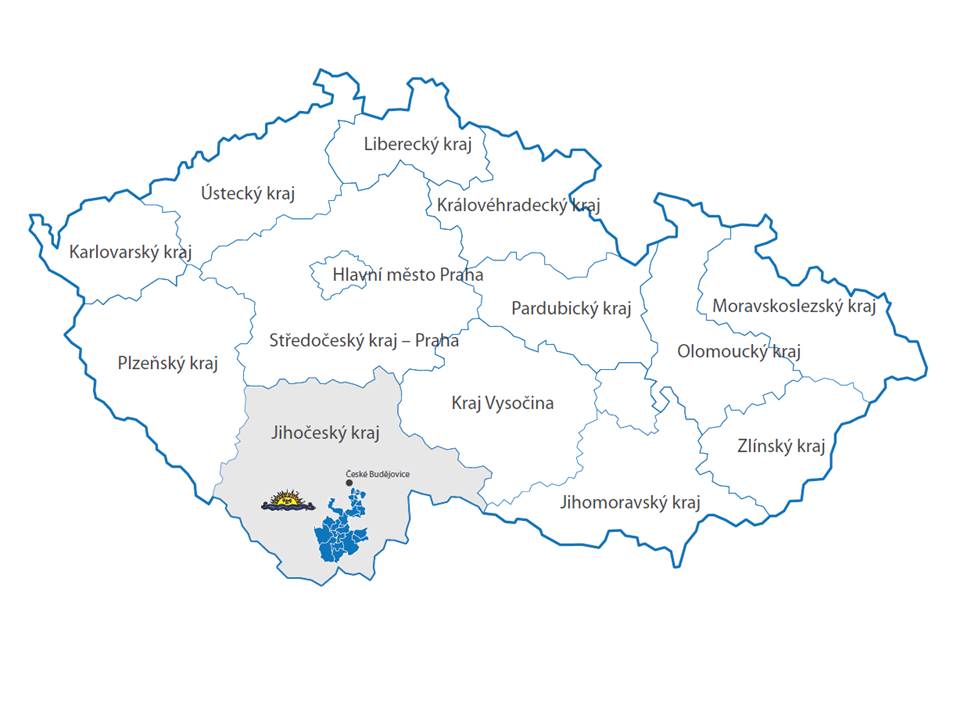 Zdroj: NS MAS, www.nsmascr.cz Obrázek 2 Území působnosti MAS Pomalší s vyznačením hranic obcí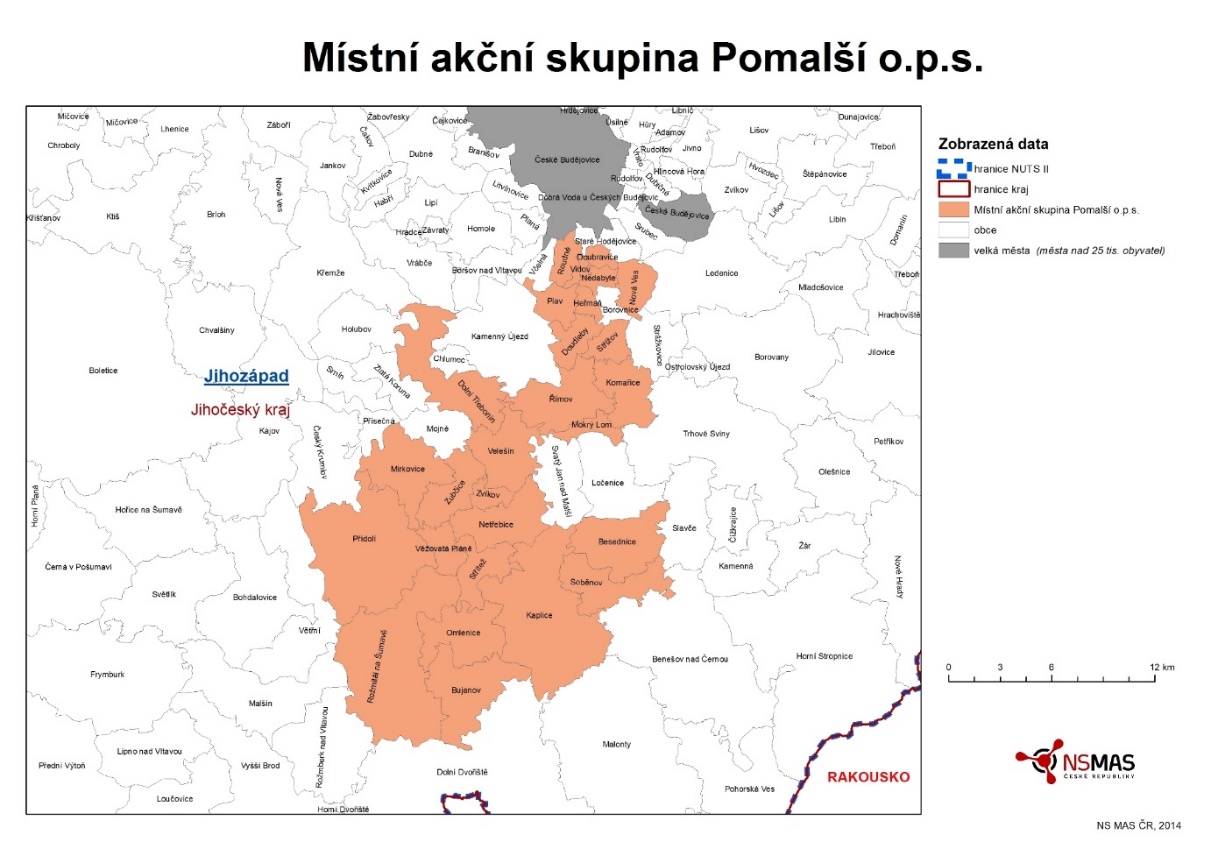 Zdroj: NS MAS ČR1.3            Popis zahrnutí komunity do tvorby strategie 1.3.1 Popis historie a zkušeností MASMAS Pomalší byla založena v roce 2005. Od roku 2009 realizovala Strategický plán LEADER. V prosinci 2015 získala MAS Osvědčení o standardizaci, následně podala žádost o podporu integrované strategie zpracované na základě komunitního projednání v území (schválena prosinec 2017). Na základě schválené strategie umožnila MAS žadatelům na svém území ve stávajícím programovém období (2014–2020) čerpat prostředky z Integrovaného regionálního operačního programu (26.699 tis. Kč), Programu rozvoje venkova (18.512 tis. Kč) a Operačního programu Zaměstnanost (12.103 tis. Kč). Území působnosti MAS v programovém období 2014–2020 zahrnuje 27 obcí, 2 městyse a 2 města. Území působnosti MAS se v období 2021–2027 oproti období 2014–2020 nemění. 1.3.2 Popis zapojení komunity a relevantních aktérů místního rozvoje do tvorby SCLLDStrategie CLLD21+ vznikala na principu komunitně vedeného místního rozvoje, tedy rozvoje, který je veden přímo místní akční skupinou. Při zpracování CLLD byla použita participativní metoda zpracování strategie. Jedním z prvních kroků přípravy byly individuální rozhovory se starosty obcí jakožto s hlavními relevantními aktéry v území. V rámci osobních návštěv o délce 1-2 hodiny jsme se starosty provedli semistrukturovaný rozhovor, který zahrnoval klíčové oblasti rozvoje obce. Jako doplňující podklad ke zjišťování potřeb a možností rozvoje jsme využili formuláře projektových záměrů obcí.Souběžně s komunikací se starosty probíhal sběr podnětů a návrhů k jednotlivým tématům. V případě možností probíhala část tohoto procesu formou společných jednání fokusních skupin. Tyto skupiny byly sestaveny z 5-10 místních odborníků a dalších aktérů relevantních pro danou oblast. V rámci fyzických nebo online jednání s nimi byly diskutovány jak potřeby území, tak možná řešení včetně námětů na konkrétní opatření.Zbylá část tematických projednání proběhla v podobě individuálních rozhovorů s odborníky a relevantními aktéry pro dané oblasti. Rovněž se jednalo o komunikaci s 5-10 odborníky a aktéry pro dané téma, potřeby území a náměty na opatření byly diskutovány při osobních individuálních návštěvách. Stručné zápisy z těchto návštěv jsou evidovány v úložišti dokumentů.Jako jeden z dalších klíčových podkladů pro zapojení široké veřejnosti byl zvolen reprezentativní dotazníkový průzkum provedený specializovanou firmou (DataSeek s.r.o.). Pro účely průzkumu bylo území MAS strukturováno na tři oblasti s odlišným socioekonomickým charakterem (1. města Velešín a Kaplice, 2. severní Pomalší, 2. jižní Pomalší) a pro každou z oblastí bylo stanoven minimální počet 250 respondentů z důvodů reprezentativnosti. Ve spolupráci s dodavatelskou firmou byl navržen dotazník s klíčovými otázkami pro jednotlivé problémové okruhy (kultura, spolkový život, cestovní ruch, místní ekonomika, vzdělávání, životní prostředí). Odpovědi byly zajišťovány elektronickým vyplněním i osobním dotazováním a byl brán zřetel na rovnoměrné rozložení pohlaví a věkových skupin. Výstupy z průzkumu byly promítnuty do analýzy potřeb a specifikací opatření. Informace o potřebách v území byly rovněž získávány sběrem podnětů v rámci komunitních akcí. Podněty vyplývaly většinou z diskusí účastníků v rámci tematických akcí (exkurze, školení atd.), z poloformálních rozhovorů, získávání zpětné vazby a odezvy veřejnosti apod.Finálním krokem k zapojení komunity bylo veřejné projednání návrhu strategie dne 23.6.2021. V tomto bodě byl představen úplný návrh koncepční části dokumentu, který byl po projednání schválen Shromážděním partnerů MAS.Při vytváření SCLLD se postupovalo dle Šablony Koncepční části Strategie Komunitně vedeného místního rozvoje pro období 2021–2027 a Metodického pokynu pro využití integrovaných nástrojů v programovém období 2014–2020, verze 14.Tabulka 2 Formy zapojení komunity do tvorby strategie1.3.3 Odkaz na úložiště záznamůSoubory deklarující výše zmíněné metody zapojení do tvorby SCLLD 21+ jsou k nahlédnutí v nezalogované části webu MAS Pomalší na https://www.maspomalsi.cz/strategie-2021-2027/.2. Analytická část 2.1.  Analýza rozvojových potřeb a rozvojového potenciálu území působnosti MAS Tabulka 3 Analýza rozvojových potřeb3. Strategická část3.1 Strategický rámec3.1.1 Vize Region MAS Pomalší je území, které svým obyvatelům poskytuje ve všech oblastech lidského života kvalitní podporu a možnost dalšího rozvoje. Dostatečná vybavenost obcí, infrastruktura splňující požadavky moderní doby, zdravá lokální ekonomika, čisté životní prostředí a prostor pro rekreační a kulturní vyžití vytváří pro celou komunitu dobré podmínky pro spokojeny život.3.1.2 Strategické cíleStrategický cíl 1 	Dostatečná a environmentálně příznivá infrastruktura území podporující 				kvalitu života obyvatelStrategický cíl 2 	Spokojený život na venkověStrategický cíl 3 	Péče o kulturní dědictví umožňující jeho zachování a předávání pro příští 				generaceStrategický cíl 4 	Udržitelný cestovní ruch jako klíčový hráč v rozvoji venkovského regionu Strategický cíl 5 	Udržitelná ekonomika – cirkulární, sociální, komunitní a lokální ekonomika 				jako nástroj pro rozvoj regionuStrategický cíl 6 	Vzdělávání pro život3.1.3 Specifické cíle a opatření Strategického rámce Specifický cíl 1.1 Funkční a moderní systém zacházení s odpady zajišťující snižování množství, zpětné využívání a správné nakládání s nimiOpatření 1.1.1 Rozvoj infrastruktury a vybavení pro správné nakládání se všemi druhy odpadů Rozvojová potřeba: A Dostatečné vybavení a infrastruktura pro nakládání s odpadyCílem opatření je zajistit, aby obce v území byly kompletně vybavené pro správné zacházení se všemi druhy odpadů. Opatření pokryje všechny fáze odpadového hospodářství v obci počínaje sběrem jednotlivých druhů odpadů, svozem, následnou manipulací, separací až po předání k dalšímu zpracování či likvidaci.Pořizování, úprava a údržba nádob pro všechny druhy odpadů dle potřeb obceBudování a úprava kontejnerových stání, přístřešků pro odpadové nádoby apod.Pořizování a úprava techniky pro svoz odpadů a manipulaci s nimi, včetně separaceVybavení a infrastruktura sběrných dvorů či obdobných zařízení pro centrální sběr a dočasné uložení odpadůInformační aktivity a materiály ke sběru a separaci odpadů, označování nádob a infrastrukturyStudie, analýzy a konzultační služby pro podporu vybavení a infrastruktury Opatření 1.1.2 Zavádění a rozvoj chytrých systémů odpadového hospodářství v obcích Rozvojová potřeba: B Moderní a efektivní odpadové hospodářství včetně systémů poplatků v obcíchToto opatření má za úkol komplexně zajistit přechod obcí na inovativní systémy odpadového hospodářství, které umožňují individuálně evidovat produkci odpadů jednotlivých domácností/občanů a tomu přizpůsobit i výši poplatků za odpad. Takto pojatý systém znamená zásadní proměnu celkového odpadového hospodářství v obci a ve výsledku vede ke snižování produkce odpadů obyvateli.Pořizování nádob/obalů/pytlů specifických pro potřeby chytrého systému, nebo úprava stávajících nádobPořizování a provozování čtecích zařízení pro sledování množství odpadu a načítání do evidencePořízení, nastavení a provoz softwarových evidenčních nástrojůInformační a osvětové aktivity k zavádění a provozování chytrých evidenčních systémůOpatření 1.1.3 Podpora znovuvyužití odpadů a materiálů Rozvojová potřeba: C Dostatečné využívání odpadů a předcházení jejich vznikuCílem tohoto opatření je podpořit takové činnosti, které v lokálním měřítku zajistí navracení věcí a materiálů do oběhu. Podpora zahrnuje širokou škálu aktivit od přebírání a redistribuci nevyužitého vybavení po získávání využitelných složek odpadu a jejich lokální úpravu do použitelné podoby. Opatření takto podpoří rozvoj cirkulární ekonomiky, sníží celkové množství odpadů, a především podpoří proměnu myšlení obyvatel.Zakládání, provozování a vybavení zařízení pro využití nepotřebných předmětů (re-use centrum, re-use pointy apod.) Zavádění znovupoužitelných a vratných obalů a nádobí (nápojové kelímky a šálky, krabičky do restaurací apod.), zařízení na provoz (myčky apod.), evidenční software a další podpůrné nástrojeSpecifická zařízení a nádoby na sběr a úpravu využitelných složek odpadu a jejich uvádění do oběhu (kávová sedlina, stavební materiály apod.)Informační a osvětové aktivity podporující vznik a provoz výše uvedenýchAnalytické a konzultační služby zajišťující správné nastavení a provozSpecifický cíl 1.2 Efektivní a environmentálně šetrné hospodaření s vodou v krajině i v obcích Opatření 1.2.1 Rozvoj infrastruktury a nástrojů pro úspory pitné a užitkové vody v obcích Rozvojová potřeba: D Účelné hospodaření s pitnou, užitkovou a dešťovou vodou v obcíchSmyslem tohoto opatření je zajistit účelné hospodaření s vodou v obcích a podnicích, předcházet plýtvání vodou a v maximální míře zajistit zužitkování těch typů vod, které zužitkovat lze. Tímto způsobem se obce a jejich obyvatelé postupně přizpůsobí klimatické změně a předpokládané nižší dostupnosti vody všeobecně.Opatření se zaměřuje na podporu různých možností, jak ušetřit pitnou a užitkovou vodu ve veřejných a podnikových budovách a zařízeních. Zahrnuje jak vlastní úsporné technologie, tak využívání jiných druhů vod (šedá voda, dešťová voda) tam, kde je to vhodné.Pořizování a zavádění zařízení vyžadujících menší spotřebu pitné a užitkové vodyImplementace zařízení pro zachytávání a přečišťování použité a dešťové vody a její využití v provozech a budováchSystémy rekuperace tepla z odtékající vodyČidla a software pro sledování spotřeby vodyOpatření 1.2.2 Zadržování vody a zpomalování odtoku v intravilánech obcí, v zemědělské krajině a v lesíchRozvojová potřeba: E Infrastruktura obcí přizpůsobená k zadržování vody a tlumení následků klimatické změny, Krajina schopná zadržet vodu a ochránit před následky klimatických výkyvůOpatření se zaměřuje na širokou škálu lokálních úprav a prvků, které celkově zadrží vodu v území, ztlumí lokální povodně a přívalové událostí, zlepší mikroklima krajiny i obcí, ochrání půdu před erozí a sníží následky sucha. Realizace je předpokládána v intravilánech obcí, v zemědělské krajině i v lesích. Průřezovou podporovanou aktivitou pro opatření do krajiny i obcí pak budou podpůrné studie a konzultační služby umožňující správné zacílení budovaných prvků a systémů.mimo intravilány Budování protierozních mezí, zasakovacích příkopů a průlehůTvorba a obnova mokřadů, tůní a neprodukčních vodních plochRevitalizace, renaturace a dílčí úpravy vodních toků, umělých kanálů a příkopů směrem k zadržení vody a zpomalení odtokuÚpravy melioračních zařízení, přeměna podpovrchových drenážních systémů na povrchovéTvorba dalších krajinných prvkůV intravilánech obcí lze naopak jako častější očekávat tato opatření:Tvorba průlehů, svejlů a dalších prvků brzdících odtok a podporujících vsakováníVýměna a budování propustných povrchů namísto zpevněnýchTvorba drobných vodních a mokřadních prvků využívajících zachycenou dešťovou vodu, včetně systému svedení dešťové vody ze střech a zpevněných plochBudování dalších prvků modrozelené infrastruktury v obcíchOpatření 1.2.3 Rozvoj a modernizace infrastruktury pro zásobení vodou, odkanalizování a čištění vodRozvojová potřeba: G Plnohodnotné zásobování vodou a efektivní likvidace odpadních vod v obcíchToto opatření si klade za cíl zajistit kompletní obslužnost obcí z hlediska zásobení pitnou a užitkovou vodou, účelného odvádění splaškových a dešťových vod a různé způsoby čištění těchto vod. Kromě zlepšení hospodaření s vodou a environmentálních přínosů pomůže toto opatření celkové kvalitě bydlení v obcích, rozšíří možnosti bydlení atd.Budování a rekonstrukce vodovodůBudování a rekonstrukce kanalizací, oddělování dešťové a splaškové kanalizaceVýstavba a rozvoj čistíren odpadních vod, včetně kořenovýchOpravy a rozvoj vrtů a pramenných zdrojů pitné vodySpecifický cíl 1.3 Racionální a progresivní využívání energií založené na úsporách, soběstačnosti a environmentální šetrnostiOpatření 1.3.1 Zakládání a provozování komunitních systémů výroby a distribuce energie Rozvojová potřeba: AA Posílení soběstačnosti a environmentálních přínosů ve výrobě a spotřebě energieToto inovativní opatření spočívá v budování systémů, kdy zdroj energie není vybudován a provozován specializovaným komerčním subjektem, ale komunitou (skupinou obyvatel, obcí). Zavedením opatření se území připojí k aktuálním společenskému trendu, kdy především odpadají distribuční náklady, a pro koncové uživatele by měla být k dispozici nižší cena energie. Opatření tak podporuje celkovou soběstačnost obcí a jejich obyvatel. Komunitní zdroje energie fungují především pro uspokojení potřeb členů, do sítě jsou předávány případné přebytky.Vytváření energetických komunit – právní rámec, procesní náklady apod.Vlastní budování energetických zdrojů – fotovoltaika, biomasa, solární panely apod.Budování sdílených úložišť energieZavádění a provoz systémů řízení a redistribuce energiePodpůrné analýzy a projekční činnost pro zavádění komunitních zdrojůInformační a osvětové aktivity pro podporu zavedení i provozu energetické komunityOpatření 1.3.2 Zavádění alternativních zdrojů energie v budovách, v obcích a v dopravěRozvojová potřeba: AA Posílení soběstačnosti a environmentálních přínosů ve výrobě a spotřebě energieOpatření se zaměřuje na libovolné a plošné zavádění obnovitelných zdrojů energie mimo komunitní aspekt uvedený v předchozím opatření. Cílem je snížení zátěže na životní prostředí a celkové zvýšení soběstačnosti v územíInstalace fotovoltaických panelů a solárních kolektorů na ohřev vody na obytných i provozních budováchFotovoltaické zdroje energie pro drobná zařízení (osvětlení, el. informační tabule atd.)Zprovozňování bateriových úložišť energieZavádění osobních i užitkových vozů a manipulační techniky využívajících alternativní pohonyBudování sítě dobíjecích stanic pro elektromobilituOpatření 1.3.3 Energetické úspory v budovách a v obcíchRozvojová potřeba: AB Zvýšení energetické efektivity a omezování ztrát energieSmyslem opatření je maximálně minimalizovat ztráty všech druhů energií při provozu významnějších budov a docílit tak významně nižší potřeby energie v území. Opatření tak rovněž přispěje ke zlepšení kvality života z hlediska tepelné pohody, světelných podmínek apod.Snižování úniku tepla z budov – zateplování pláště a střech, vyšší standard dveří a oken apod.Efektivnější systémy vytápění, větrání a rekuperaceEnergeticky úspornější osvětlení a další spotřebiče v budováchBudování úsporného pouličního osvětleníSpecifický cíl 2.1 Rozvoj a spolupráce služeb a spolků, rozvoj komunitního životaOpatření 2.1.1 Podpora zapojení komunity, zkvalitnění spolupráce spolkového života a rozvoj místních služebRozvojová potřeba: H Kvalitní podmínky pro rozvoj místních služeb a komunitního života Naplnění opatření je klíčové pro rozvoj komunitního života na venkově. Opatření cílí na rozšíření spektra nabídky místních služeb a zajištění aktivního spolkového života, který umožní zapojení a spolupráci místní komunity. Podpora spolupráce spolků (např. hasiči, Sokol, Skaut, ČSTV), propojování a sdílení vybaveníVhodná grantová schémata pro malé spolky vč. metodické a koordinační podporyAktivní zapojení občanů, participace komunity na místním rozvoji, vzdělávání v komunitních postupech, v možnostech zapojení a v aktivní participaci na rozvoji území Zlepšení informovanosti a propagace místních aktivit a služeb směrem k obyvatelům regionu (např. vytvořit funkční databázi služeb a lokálních producentů)Výchova mladých lídrů (následovníci – udržitelnost) a jejich komplexní podporaPodpora, udržení a rozvoj místních drobných služeb Rozvoj aktivit podporujících spolupráci a participaci (např. FabLab, lokální měna, sdílená moštárna)Opatření 2.1.2 Rozvoj služeb v sociální oblastiRozvojová potřeba: I Zajištění a rozvoj služeb v sociální oblasti Opatření je zaměřeno na zajištění místní a časové dostupnosti sociálních a návazných služeb, které jsou pro kvalitu života na plánovaném území velmi důležité. Podpora, aktivizace a zapojování osob se zdravotním nebo sociálním znevýhodněním pomocí sociálních a návazných služeb a programů (např. podpora komunitní sociální práce, podpora svépomocných skupin, homesharing, rozvoj mezigenerační spolupráce, zajištění sdílené a neformální péče, podpora programů zaměřených na zaměstnávání znevýhodněných cílových skupin, podpora prorodinné politiky, vzdělávací aktivity pro cílové skupiny ohrožené sociálním vyloučením, rozvoj pečovatelské služby, terénní programy, služby pro uživatele prostupného bydlení, rozvoj služeb a podpory seniorům a dobrovolnictví)Komunitní plánování sociálních služebSpecifický cíl 2.2 Kvalitní vybavenost obcíOpatření 2.2.1 Výstavba a rozvoj vybavenosti obcí pro kvalitní život na venkověRozvojová potřeba: J Zajištění kvalitní a dostupné infrastruktury Kvalitní infrastruktura a její rozvoj, je základem pro zajištění spokojeného života na venkově. Naplnění opatření dále přispěje ke zmírnění rizika odchodu obyvatel, především mladé generace, z území MAS. Rozvoj a podpora zázemí pro spolky, občanské aktivity a služby, např. vznik a rozvoj komunitních center, komunitních a profesionálních knihoven apod.Rozvoj bytového fondu vč. startovacích bytů a tzv. sociálního/propustného bydleníRozvoj vybavenosti obcí, revitalizace brownfieldůTvorba nových a úprava stávajících veřejných prostranství, hřiště vč. vícegeneračních atd.Ordinace lékařů, pošty, obchody, zachování a rozvoj místních restaurací a další zázemí a vybavení pro komplexní nabídku služebRychlý internet, digitalizace zdravotní a sociální péčePodpůrné studie pro jednotlivé realizaceOpatření 2.2.2 Sdílení občanské vybavenosti a spolupráce obcíRozvojová potřeba: J Zajištění kvalitní a dostupné infrastruktury Naplnění opatření umožní zlepšit infrastrukturu a vybavení pomocí spolupráce obcí i v případech, kdy dostupné zdroje jednotlivých obcí nejsou dostatečné.Sdílení občanské vybavenosti obcíPořízení nového společného vybaveníSdílení služebOpatření 2.2.3 Podpora efektivní a bezpečné dopravyRozvojová potřeba: J Zajištění kvalitní a dostupné infrastruktury Opatření zajistí zkvalitnění a rozvoj v oblasti dopravy, která je pro efektivní fungování regionu nezbytná. Opatření je zároveň zaměřeno na aspekt bezpečnosti v dopravě.Rozvoj, výstavba, rekonstrukce a opravy silnic místních komunikací a pro zajištění bezpečnosti v dopravě, podpůrné studie Výstavba, rekonstrukce a opravy mostůInfrastruktura pro rozvoj místní cyklistické dopravy vč. turistické cyklistické dopravy a propojování stávajících cyklostezekDopravní značení a technická opatření a další projektové záměry ke zvýšení bezpečnosti dopravy Výstavba a rekonstrukce chodníků v obcích včetně zvýšení bezpečnosti chodců před silniční dopravou a včetně přizpůsobování chodníků osobám s omezenou pohyblivostí nebo orientací Rekonstrukce a výstavba autobusových zastávek a podpora opatření k bezpečnému nástupu a výstupu z autobusů, včetně bezbariérového přístupu k zastávkám, využití elektrobusů v hromadné dopravěSpecifický cíl 2.3 Aktivní participace na kulturním životěOpatření 2.3.1 Všestranná podpora kulturních aktivitRozvojová potřeba: K Všestranný rozvoj kulturního životaNaplnění opatření zlepší nabídku a možnosti kulturního vyžití v regionu Pomalší, umožní aktivnější zapojení občanů do vlastní tvorby a produkce. Zároveň podpoří spolupráci obcí a participaci občanů na jednotlivých realizacích.Zázemí pro kulturu (např. kulturně společenská centra, kulturní domy)Podpora kulturních akcí (např. podpora místních akcí – slavnosti města atd.) vč. aktivizace občanů na realizaci akcí, kulturní akce pro mladé, zlepšení nabídky alternativní kulturyPojízdné kino, divadloPodpora místních umělců, zapojení občanů a dětí do tvorby, resp. produkceSpecifický cíl 3.1: Ochrana a obnova kulturního dědictví Opatření 3.1.1: Záchrana kulturních a technických památekRozvojová potřeba: M Zlepšení stavu památek a jejich širšího využití ve prospěch místní komunity Technický stav většiny památek je špatný. Investicemi do obnovy a oživení historického dědictví se tak přispěje nejen ke zvýšení atraktivity území pro místní obyvatele, ale i pro návštěvníky, a podpoří tak navazující investice a přinese prostřednictvím rozvoje kultury a cestovního ruchu multiplikační efekt v rozvoji celého regionu Pomalší. Zvláštní péče by se pak měla věnovat památkám, které jsou v České republice ojedinělé. Takovýmto příkladem je koněspřežná dráha České Budějovice – Linec.  Stavební úpravy – rekonstrukce/obnova/revitalizace a údržba sakrálních staveb, významných budov a dalších historických a významných prvků ve venkovském prostoru včetně parků a zahradZáchrana historických budov, staveb a technologií jejich přemístěním, Archeologické průzkumy, projektová dokumentaceOpatření 3.1.2 Vybavení objektů prezentujících kulturní dědictví, parků a zahrad  Rozvojová potřeba: M Zlepšení stavu památek a jejich širšího využití ve prospěch místní komunity Opatření je zaměřené na revitalizaci, modernizaci a vybavení památek, muzeí, galerií, divadel, knihoven a dalších zařízení včetně jejich přilehlého okolí. Ukládání, ochrana a prezentace sbírkových předmětů v depozitářích a ve stálých expozicích je jedním ze základních předpokladů, jak zprostředkovat poselství pro příští generace. Také rychlý vývoj technologií v dnešní době kromě jiného nabízí pro poskytnutí smysluplného a interaktivního zážitku možnosti zpřístupnění objektů a jejich okolí nejen přímo na místě, ale také on-line.  Rekonstrukce stávajících expozic, údržba zahrad a parků včetně zeleně, které jsou součástí nebo se nachází v blízkosti historicky významných budov a památekVybavení muzeí, depozitářů, expozic, knihoven a dalších objektů prezentujících historické dědictvíDigitalizace památek a mobiliářůOpatření 3.1.3 Využití kulturních památek/objektů jako center společenského života Rozvojová potřeba: M Zlepšení stavu památek a jejich širšího využití ve prospěch místní komunity Řada kulturních památek se často nachází v centrech měst nebo v jejich blízkém okolí a často jde o objekty s nevyužitým potenciálem. Využitím památek a historických budov jako komunitních center se rozšíří nabídka pro rozvoj volnočasových a kulturních aktivit komunitního charakteru. Aby toto mohly plnit, je nutné je revitalizovat a případně doplnit o základní technickou infrastrukturu. Nemovité kulturní dědictví je nutno vnímat také v kontextu jeho okolí. Kulturní památky a stavební kultura s ním vytváří genius loci, jehož význam podtrhuje nejen péče o vlastní podstatu památek, ale i péče o jeho okolí, včetně zajištění smysluplného oživení celých územních komplexů.Rekonstrukce prostor v historicky významných budovách a památkách využívaných jako komunitní centra včetně nezbytné infrastrukturyVybavení prostor za účelem vybudování center komunitního života s odpovídajícím zázemím Exponáty sloužící k prezentaci historie a původních řemesel Specifický cíl 3.2 Marketing a propagace kulturního dědictví Opatření 3.2.1 Nehmotné kulturní dědictví Rozvojová potřeba: N Zvýšení povědomí o místním kulturním dědictví Opatření podporuje aktivity spojené s prezentací místního dědictví, jež jsou nezbytné pro zachování a rozvoj lidových a uměleckých řemesel a tradic. Jejich specifický význam je také pro fungování lokální ekonomiky. Tradiční i nově vznikající kulturní a společenské akce přinášející pozitivní dopady na komunitní život i celkový rozvoj území, akce mohou rovněž zvýšit multiplikační efekt v souvislosti s rozvojem cestovního ruchu v dané oblasti. Pořádání kulturních akcí – festivaly, trhy, veřejné besedy, koncerty, setkání rodáků apod., předávání zkušeností, zachování tradic, podpora dovedností Pořízení/údržba nástrojů a vybavení prezentující nehmotné kulturní dědictví Opatření 3.2.2 Marketingové nástroje pro kulturní dědictví Rozvojová potřeba: N Zvýšení povědomí o místním kulturním dědictví Opatření je zaměřeno na moderní a tradiční způsoby propagace a prezentace místního dědictví v území MAS.Nástroje medializace a popularizace – tiskoviny, internetové portály, televizní a rozhlasová vysílání aj.Virtuální realita, rozšířená realita3D modely Specifický cíl 4.1. Šetrné zvyšování dostupnosti atraktivních oblastí Pomalší Opatření 4.1.1 Podpora rozvoje infrastruktury cestovního ruchu vč. doprovodné infrastruktury Rozvojová potřeba: O Vybudování nedostatečného zázemí, infrastruktury a doprovodných služeb pro turisty Cílem tohoto opatření je vybudovat odpovídající turistickou infrastrukturu, která bude splňovat základní potřeby dnešního moderního návštěvníka a jež je pro využívání atraktivit cestovního ruchu nezbytná.Výstavba/rekonstrukce/údržba a modernizace stezek – cyklo, inline, hipo, pěší, lyžařské, naučné, historické poutní cesty apod. Vybudování doprovodné infrastruktury v turisticky zajímavých lokalitách – parkoviště a odstavné plochy, včetně techniky, dobíjecí stanice pro elektrokola a koloběžky Opatření 4.1.2 Modernizace a smart řešení v cestovním ruchuRozvojová potřeba: O Vybudování nedostatečného zázemí, infrastruktury a doprovodných služeb pro turisty Opatření naplňuje základní požadavky dnešního návštěvníka, který chce být informován moderními prostředky, které jsou zároveň šetrné k životnímu prostředí a nabízí další možnosti…  Vybavení informačních center chytrými technologiemi (virtuální realita, vysokorychlostní internet apod.Modernizace/rekonstrukce a údržba infopointů, infopanelů a infostánků Opatření 4.1.3 Mezioborové produkty udržitelného cestovního ruchu Rozvojová potřeba: O Vybudování nedostatečného zázemí, infrastruktury a doprovodných služeb pro turisty Opatření je zaměřeno na širší zapojení aktérů z různých odvětví, kreativní průmysl, podporu služeb a lokální produkci – ubytování, místní řemesla, produkty, agroturistika, venkovský CRVýstavba/rekonstrukce ubytovacích kapacit pro šetrný turismusPodpora agroturistiky – ubytování Místní produkce a řemesla, lokální produkceKoordinace aktivit v území s cílem zachování přírody Specifický cíl 4.2 Podpora destinačního managementu Opatření 4.2.1 Podpora služeb a zvyšování kvality destinačního managementu  Rozvojová potřeba: P Funkční systém podpory cestovního ruchu S rozvojem cestovního ruchu je nezbytné podpořit takovou strukturu, která bude koordinovat aktivity v území s cílem udržitelnosti a efektivnosti, zejména v souvislosti s připravovaným zákonem o cestovním ruchu.Služby destinačního managementu pro území MAS – údržba tras, pasportizace turistického mobiliářeKoordinace aktivit destinace v jednotlivých oblastech cestovního ruchu – ubytování x stravování x volný časVzdělávání managementu destinace, spolupráce, výměnné stáže, welcome office Budování a podpora komunikačních nástrojůOpatření 4.2.2 Příprava, tvorba a realizace koncepčních dokumentů v cestovním ruchu, propagace územíRozvojová potřeba: P Funkční systém podpory cestovního ruchu Opatření naplňuje vizi území pro oblast cestovního ruchu tak, jak jí definovala destinace Novohradsko – Doudlebsko. Pro správný a šetrný rozvoj oblasti je zapotřebí koncepčních dokumentů a jednotné propagace.Konkrétní projektové dokumentace, plány památkové péče apod.Propagace činnosti destinaceSpecifický cíl 5.1 Podpora zvyšování kompetencí, znalostí a dovednostíOpatření 5.1.1 Vytváření zázemí a rozvoj podnikatelských kompetencí Rozvojová potřeba: Q Horší podmínky pro rozvoj drobného podnikání na venkověRozvojová potřeba: Y V regionu chybí nabídka vzdělávání, které přispěje k rozvoji podnikatelských a občanských kompetencí Opatření si klade za cíl vznik podpůrných vzdělávacích programů pro začínající a stávající podnikatele včetně vzdělávání v legislativě, vznik zejména řemeslných a polytechnických inkubátorů a co-workingů, podporu sdílených služeb pro začínající a malé podnikatele (výměnný obchod, časová banka), metodickou podporu obcí při hledání vhodného modelu pro podpory drobných podnikatelů a zjišťování potřeb obyvatel v katastru obce, regionu, vytváření lokálních měn apod.Podpora při plánování aktivit, analýzy, hledání financování, provozní podpora, networking Opatření 5.1.2 Rozvoj kariérového poradenství v regionu a příprava zaměstnanců na průmysl 4.0 Rozvojová potřeba: V Nízké zapojení mladých lidí a celkově obyvatel na veřejném životě, chybějící potenciál pro podnikání, komunitní život na venkověRozvoj kariérového poradenství na všech úrovních, tedy nejen ve školách, ale i pro zaměstnance, kteří uvažují o změně kariéry, zaměstnance, kterým hrozí propouštění, zaměstnance, které ovlivní rozvoj průmyslu 4.0 a také zaměstnance 55+ a rodiče dětí do 10let.Kariérové pointyPodpora při zavádění nástrojů pro vznik flexibilních a sdílených úvazků, Age managementSpecifický cíl 5.2 Investice do podnikáníOpatření 5.2.1 Podpora investic do stávajících podniků a živnostníků (včetně zemědělských podniků)Rozvojová potřeba: U Nízká podpora stávajících podnikatelů v regionu  Podpora obnovy vybavení a strojů, úpravy, rekonstrukce nebo výstavby prostor k podnikání, úpravy vedoucí k energetickým úsporám nebo energetické soběstačnosti, investice do čisté mobily, zejména pak podpora investic, které mají pozitivní vliv na rozvoj udržitelného podnikání. Podpora investic do podnikatelského prostředí a občanské vybavenosti, tak aby region lákal k životu potencionálně perspektivní zaměstnance.Vzdělávání, osvěta a podnikatelské kavárnyInvestiční podpora místních podnikůOpatření 5.2.2 Podpora inovací v podnikání včetně zemědělských podnikůRozvojová potřeba: U Nízká podpora stávajících podnikatelů v regionuPodpora investic, které povedou k inovacím ve výrobních procesech a službách s důrazem na zvyšování udržitelnosti podnikání a přizpůsobení se průmyslu 4.0.Poradenská a procesní podpora  Investice do technologií a vybavení  Opatření 5.2.3 Investiční podpora Start – upů (včetně zemědělců)Rozvojová potřeba: U Nízká podpora stávajících podnikatelů v regionuPodpora investic do start-upových projektů, zejména projektů se sociálním nebo environmentálním přesahem, inovační, kreativní vouchery.Vzdělávání Osvěta (dotační programy – podnikatelské kavárny) Podpora start-up projektůVznik a rozvoj co workingů a řemeslných HUBůSpecifický cíl 5.3 Zlepšení podnikatelského prostředíOpatření 5.3.1 Rozvoj a propagace kreativního průmyslu Rozvojová potřeba T: Chybějící podpora kreativního průmyslu v regionu  Propagace kreativního průmyslu, včetně propagace jednotlivých dílen v rámci cestovního ruchu, podpora vzájemné spolupráce zástupců, kreativního průmyslu, zvyšování jejich kapacity v oblasti dotačních programů, napojení kreativního průmyslu na SOVZ.Makers akce, podnikatelské kavárny a networking v kreativním průmysluOpatření 5.3.2 Rozvoj všech forem udržitelné ekonomikyRozvojová potřeba: R Nedostatečná podpora pro udržitelné podnikání na venkověRozvojová potřeba: S Chybějící systém podpory sdílené ekonomiky do venkovského podnikání  Podpora, zejména metodická, a navázání na místní partnery a místní významné stakeholdery v oblastech cirkulární, sociální a sdílené ekonomiky. Propojení místních výrobců a prodejců, podpora virtuálních i reálných tržnic, jarmarků, osvěta mezi místními, propagace zaměřená primárně pozitivní dopad krátkého podnikatelského řetězce v regionu. Vzdělávací programy pro municipality, podnikatele a živnostníky, osvětové kampaně pro veřejnost (trhy, informační stánky, re-use pointy, swapy..), rozvoj „kultury“ SOVZ jako nástroje pro rozvoj regionu.Propagace tématu - makers akce, podnikatelské kavárny a networking v kreativním průmysluVzdělávání veřejnosti, podnikatelů a municipalitPropagace podnikatelů, producentů a jejich výrobků, Podpora podniků, které se hlásí k principům udržitelného podnikáníZakládání nových a podpora stávajících podnikatelů, místní obchodů, prodej ze dvora, virtuální markety apod.Specifický cíl 6.1 Kompetence pro aktivní občanský, profesní osobní život  Opatření 6.1.1 Zapojení škol do komunitních aktivitRozvojová potřeba: V Nízké zapojení mladých lidí a celkově obyvatel na veřejném životě, chybějící potenciál pro podnikání, komunitní život na venkověRozvojová potřeba: Y V regionu chybí nabídka vzdělávání, které přispěje k rozvoji podnikatelských a občanských kompetencí  V rámci tohoto opatření cílíme na zvýšení kompetencí mladých lidí v oblastech potřebných pro jejich budoucí život a rozvoj komunity. Jedná se o činnosti, aktivity, které jsou v souladu se Strategií vzdělávání 2030+.Podpora školních parlamentůVzdělávání ve věcech veřejných Zahraniční spolupráceOpatření 6.1.2.Podpora ZUŠ, neformálního a zájmového vzdělávání Rozvojová potřeba: Y V regionu chybí nabídka vzdělávání, které přispěje k rozvoji podnikatelských a občanských kompetencí  V tomto opatření cílíme zejména na propojování formálního a neformálního vzdělávání a dále na vzdělávání dospělých a seniorů, tak se zvyšovali jejich šance a motivace zapojit se do komunitního života, komunální politiky a zejména aby se zvyšovala kvalita jejich života.Společné projekty škol na všech úrovních vzděláváníVU3V a další vzdělávání dospělých, vzdělávání municipalitMimoškolní vzdělávací aktivity pro děti a mládežParticipativní aktivitySpecifický cíl 6.2 Snížit nerovnosti v přístupu ke kvalitnímu vzděláváníOpatření 6.2.1 Podpora sdílených služeb pro školy  Rozvojová potřeba: W Chybějící kapacity pro zajištění rovného přístupu ke vzděláváníV rámci toho opaření cílíme zejména na vytvoření systému sdílených služeb pro školy, a to v oblastech, kde sami nemají kapacitu tyto služby zajistit a kde je dělají členové pedagogického sboru v rámci svých úvazků. Typicky se jedná o sdílení logopedů, odborníků na začleňování, učitelů českého jazyka pro děti z cizojazyčných rodin, dále pak o IT odborníky, administrátory projektů apod.Analýza potřeb a zasíťování odborníkySíťování škol pro podporu vzájemné spolupráceOpatření 6.2.2 Podpora nadaných dětí, Talent management Rozvojová potřeba W: Chybějící kapacity pro zajištění rovného přístupu ke vzděláváníOpatření směřuje k podpoře škol při vyhledávání nadaných dětí a další práci s nimi, cílem opatření je vytvořit v regionu systém podpory nadaných dětí tak, aby nedocházelo k tomu, že tyto děti nezískají potřebnou podporu, aby mohli rozvinout svůj talent. Vzdělávání pedagogůVytvoření systému podpory dětí, podpora odborníků a vzájemný networkingRozvoj a šíření metody komunitně zakotveného učeníOpatření 6.2.3 Podpora dětí ohrožených školním neúspěchem Rozvojová potřeba W: Chybějící kapacity pro zajištění rovného přístupu ke vzděláváníOpatření směřuje k prevenci školního neúspěchu, ke kterému může docházet v důsledku sociálního znevýhodnění nebo osobních dispozic dítěte.Vzdělávání pedagogů a dalších odborníkůPreventivní programy ve školách a práce s rodinouSpecifický cíl 6.3 Zlepšení kvality a zázemí škol, školských zařízení a prostor pro volnočasové aktivity  Opatření 6.3.1 Zlepšení kvality vzděláváníRozvojová potřeba: X Kvalita doprovodných služeb v regionu v jednotlivých školách kolísá,   Cílem tohoto opatření je postupně podpořit pedagogy a další odborníky, tak aby bylo možné průběžně naplňovat Strategii vzdělávání 2030+ nejen v MŠ, ZŠ, ZUŠ a dalšího neformálního vzdělávání.Vzdělávání pedagogů a dalších pracovníků školDesign školních tříd, budování klimatu školyMěření kvality vzděláváníEfektivní, interaktivní programy do školOpatření 6.3.2 Zlepšení zázemí a infrastruktury vzdělávání a doprovodných služebRozvojová potřeba: Z Zázemí škol, školských zařízení neodpovídá požadavkům vyplývajícím ze Strategie vzdělávání  2030+ Opatření směřuje k podpoře výstavby, rekonstrukce a vybavení mateřských a základních škol, ZUŠ, prostor pro neformální vzdělávání a dále doprovodných služeb ve školách, jako jsou jídelny, družiny apod.Nová výstavba/rekonstrukce stávajících prostor určených pro výuku a doprovodné služby ve školách (učebny, třídy, kabinety, jídelny, družiny apod. )Nákup vybavení škol (pomůcky, mobiliář, virtuální realita, hydroponické skleníky, cvičné dílny…)Školní zahrady a Komunitní školní zahradyTabulka 4 Schéma hierarchie cílů a opatření SCLLD3.2 Vazba na Strategii regionálního rozvoje ČR 21+ Tabulka 5 Naplňování SRR ČR 21+ prostřednictvím opatření Strategického rámce SCLLD3.2.1 Soulad cílů Strategického rámce SCLLD s dalšími sektorovými a územně rozvojovými strategickými dokumentyTabulka 6 Soulad specifických cílů Strategického rámce SCLLD s dalšími sektorovými a územně rozvojovými dokumenty3.3 Popis integrovaných rysů strategie Tabulka 7 Matice integrovaných rysů SCLLD MAS Pomalší 21+Pozn.: 0 = žádná vazba mezi opatřeními, 1 = slabá vazba, 2 = středně silná vazba, 3 = silná vazbaTabulka 8 Popis vzájemných vazeb mezi opatřeními3.4 Popis inovativních rysů strategie Strategie ve vybraných opatření cílí na transfer zkušeností a dobré praxe z dalších venkovských regionů v ČR a měst do regionu Pomalší a dále na škálování ověřených řešení v regionu. Zaměřujeme se zejména na možnosti digitalizace, rozvoj udržitelné energetiky, podpory start up a nových směrů v podnikání, chytré odpadové hospodářství apod.Následující opaření mají vazbu na Inovační strategii České republiky 2019-2030.Tabulka 9 Vazba opatření Strategického rámce SCLLD na Inovační strategii České republiky 2019–20304. Implementační část4.1 Popis řízení včetně řídicí a realizační struktury MAS Místní akční skupina Pomalší o.p.s. (MAS Pomalší) je obecně prospěšná společnost založená na základě zákona č. 248/1995 Sb. Jde o místní partnerství, které je tvořené na politickém rozhodování nezávislým společenstvím občanů, neziskových organizací, soukromé podnikatelské sféry a veřejné správy a které spolupracuje na rozvoji venkova a získává finanční podpory z EU a z národních programů. Základním cílem MAS je zlepšování kvality života a životního prostředí ve venkovských oblastech na území obcí, které vyslovily souhlas s realizací SCLLD 21+. V souladu s podmínkami pro standardizaci uvedenými v MPIN má ustaveny tzv. povinné orgány, jejichž činnost a pravomoci jsou podrobně uvedeny ve Statutu obecně prospěšné společnosti. Způsoby jednání jednotlivých povinných orgánů MAS jsou upraveny příslušným jednacím řádem, který je spolu s dalšími základními dokumenty zveřejněn na webu MAS: www.maspomalsi.cz/dokumenty-mas/.Obecně prospěšná společnost MAS Pomalší má kromě povinných orgánů také vnitřní organizační jednotku. Organizační složka MAS je samostatná vnitřní organizační jednotka. Má vnitřní rozhodovací pravomoci v rámci o.p.s. Navenek však za o.p.s. samostatně nejedná, nemá právní subjektivitu. Organizační složka MAS je předurčena k naplňování cílů a poslání Strategie komunitně vedeného místního významu (SCLLD). Bez jejího předchozího rozhodnutí či doporučení ani proti jejím rozhodnutím nemohou jiné orgány o.p.s. rozhodovat, ledaže by postupem či rozhodnutím Organizační složky MAS měl být porušen zákon nebo o.p.s. vzniknout škoda.Nejvyšším orgánem Organizační složky MAS je Shromáždění partnerů. Orgány Organizační složky MAS jsou ustavovány tak, aby v žádném z orgánů ani veřejný sektor, ani žádná ze zájmových skupin neměla více než 49 % hlasovacích práv. Jeden partner může být kromě Shromáždění partnerů členem jen nejvýše jednoho dalšího orgánu Organizační složky MAS. Seznam aktuálních partnerů v rámci SCLLD a členů orgánů vede kancelář a je také uveden na webu MAS (www.maspomalsi.cz/organizacni-struktura/).  Vedle orgánů Organizační složky MAS je její součástí též kancelář s pověřeným zaměstnancem na pozici vedoucího zaměstnance pro realizaci SCLLD, který je schválen rozhodovacím orgánem MAS a zodpovídá za realizaci SCLLD. Kancelář připravuje podklady pro jednání orgánů Organizační složky MAS a realizuje rozhodnutí Organizační složky MAS i jiných orgánů o.p.s. ve vztahu k uskutečňování a naplňování SCLLD.Statutárním zástupcem MAS je ředitel. Kontakty na pracovníky a statutárního zástupce MAS jsou zveřejněny na webu MAS (www.maspomalsi.cz/kontakty/). Povinné orgány Organizační složky MAS: Shromáždění partnerů – nejvyšší orgán MASVýbor – rozhodovací orgán MAS Výběrová komise – výběrový orgán MAS Kontrolní komise – kontrolní orgán MAS Obrázek 3 Organizační struktura MAS Pomalší o.p.s.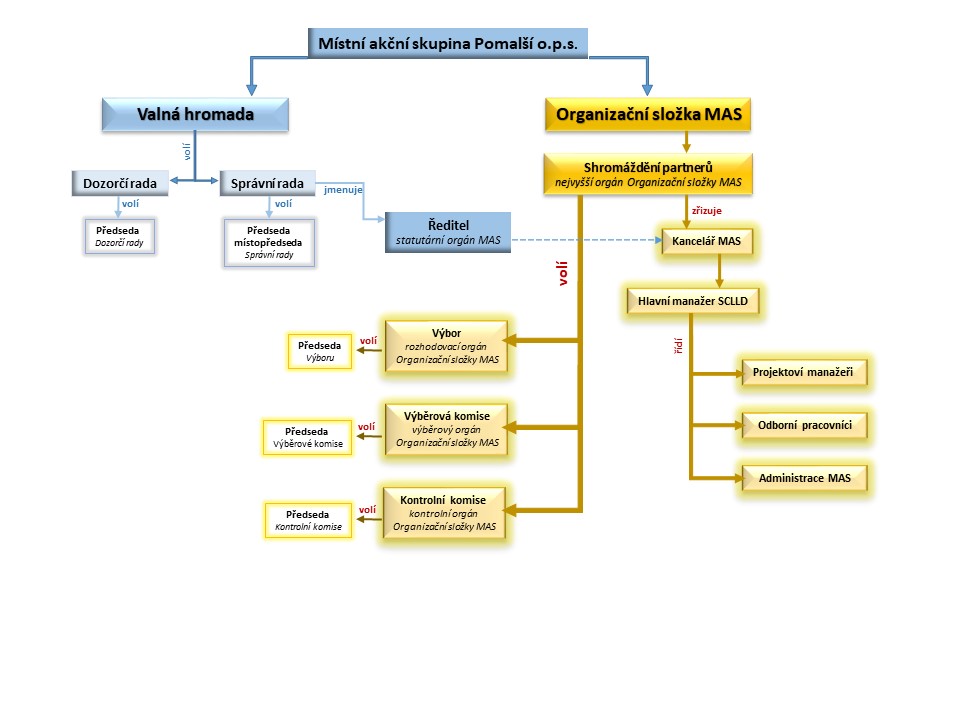 4.2 Popis animačních aktivit Animační aktivity jsou chápány jako souhrn veškerých činností Kanceláře MAS a všech orgánů MAS prováděných v rámci SCLLD kromě administrace projektů konečných žadatelů/příjemců. Jako animace mohou být viděny všechny činnosti, které šíří informace ohledně dotačních možností v území a podporují tvorbu projektových záměrů (zejména ve vztahu k naplňování Akčního plánu SCLLD)šíří povědomí o chytrých řešeních v území (inovacích, nástrojích SMART)podporují partnerství, propojování a síťování aktérů rozvoje v území (aktivity pro tvorbu/zvýšení sociálního kapitálu)zapojují do činnosti MAS a realizace SCLLD, propagují SCLLDprezentují příklady dobré praxeNástroje k animaci Nejvýznamnějším nástrojem pro komunikaci MAS s regionem je elektronická komunikace:webové stránky, facebook, instagram, e-mail Stále významné místo zaujímají informační a propagační materiály:články v obecních zpravodajích a regionálním tisku, výroční zprávy, roll up apod.Dalším animačním nástrojem jsou vzdělávací aktivity a konzultace:pořádané semináře, kurzy, webináře, online konzultace, konzultační hodiny, výjezdy za příklady dobré praxe apod.Zásadním nástrojem animace území jsou komunitní setkávání ať už tematicky zaměřených skupin obyvatel nebo náhodně oslovených jedinců. Tato jednání mají za cíl:poznávat a definovat zájmové území a vyhledávat společná témata zaměřená na rozvoj a podporu území vč. projektů spoluprácepropagace MAS v území4.3 Popis spolupráce mezi MAS na národní a mezinárodní úrovni a přeshraniční spolupráceRealizace projektů spolupráce hraje důležitou roli ve vnímání MAS na jejím území. Hlavním cílem realizace společných aktivit na místní, národní a mezinárodní úrovni je vzájemná inspirace, sdílení příkladů dobré praxe a inovativních přístupů a řešení. Témata projektů spolupráce odpovídají strategickým cílům a vycházejí z jednotlivých opatření naplňujících specifické cíle SCLLD. Mezi oblasti zájmu patří zejména:společenská odpovědnost firem i obcí,obnovitelné zdroje a komunitní energetika,nakládání a zejména přecházení odpadůškolství, sociální a zdravotní služby, komunitní život,místní ekonomika vč. cestovního ruchu. Aktivity projektů spolupráce jsou zaměřeny především na měkké aktivity, jako je pořádání konferencí, workshopů, exkurze a přenosy příkladů správné praxe, včetně produktů s tím spojených (publikace, brožury, letáky apod.).4.4 Popis monitoringu a evaluace strategieMAS Pomalší bude provádět monitorovací a evaluační činnosti v souladu s metodickým pokynem pro využití integrovaných nástrojů a regionálních akčních plánů v programovém období 2021–2027 a v souladu s doplňujícími metodickými instrukcemi Ministerstva pro místní rozvoj, odboru regionální politiky.Pro sledování a vyhodnocování plnění jednotlivých opatření/fiche Akčního plánu budou ze strany jednotlivých ŘO stanoveny povinné indikátory z NČI. Hodnoty těchto indikátorů budou sledovány v monitorovacím systému.4.4.1 Indikátory na úrovni strategických cílů Strategického rámce SCLLDTabulka 10 Indikátory na úrovni strategických cílů SCLLD5. Povinná příloha – Čestné prohlášení Čestně prohlašuji, že údaje a informace uvedené v žádosti o podporu strategie Komunitně vedeného místního rozvoje pro období 2021–2027 (Koncepční část) jsou pravdivé. Rovněž čestně prohlašuji, že údaje uvedené v žádosti o podporu strategie Komunitně vedeného místního rozvoje pro období 2021–2027 (Koncepční část) jsou shodné s údaji poskytnutými v rámci procesu kontroly dodržování standardů MAS. V Římově dne ………………………………………							……………………………………………………….							Statutární zástupce MAS Pomalší o.p.s.							Ing. Eva TarabováKód obceNázev obceNUTS 4/LAU 1 (okres)ORPPočet obyvatel (k 1. 1. 2020)Rozloha obce(km2)535664DoubraviceČeské BudějoviceČeské Budějovice3101,82544400DoudlebyČeské BudějoviceČeské Budějovice4795,86598593HeřmaňČeské BudějoviceČeské Budějovice1862,18535877KomařiceČeské BudějoviceČeské Budějovice35210,30535842Mokrý LomČeské BudějoviceČeské Budějovice1063,56544825NedabyleČeské BudějoviceČeské Budějovice3652,38535648Nová VesČeské BudějoviceČeské Budějovice7645,86535346PlavČeské BudějoviceČeské Budějovice4195,10544973RoudnéČeské BudějoviceČeské Budějovice12993,83545007ŘímovČeské BudějoviceČeské Budějovice92715,28545091StřížovČeské BudějoviceČeské Budějovice2254,66535737VidovČeské BudějoviceČeské Budějovice6031,23545473Dolní TřebonínČeský KrumlovČeský Krumlov134220,43545627MirkoviceČeský KrumlovČeský Krumlov46315,49545724PřídolíČeský KrumlovČeský Krumlov69840,04536300Věžovatá PláněČeský KrumlovČeský Krumlov1574,80545872ZubčiceČeský KrumlovČeský Krumlov4269,49545414BesedniceČeský KrumlovKaplice81616,12545449BujanovČeský KrumlovKaplice55917,43545562KapliceČeský KrumlovKaplice728240,85545643NetřebiceČeský KrumlovKaplice46713,36545660OmleniceČeský KrumlovKaplice55613,82545775Rožmitál na ŠumavěČeský KrumlovKaplice46742,90545805SoběnovČeský KrumlovKaplice37512,47551538StřítežČeský KrumlovKaplice4288,38545821VelešínČeský KrumlovKaplice390213,24536237ZvíkovČeský KrumlovKaplice1032,90Metoda zapojení Datum (období) provedeníIndividuální rozhovory se starosty obcí v území působnosti MAS1. 8. 2020 – 31. 12. 2020Společná jednání fokusních skupin pro strategické oblasti12. 11. 2020, 16.6.2021 - cestovní ruch, kult. dědictví23.6.,28.7.,13.11.,3.12.2020 - sociální oblast, komunitní život10.5.2021,11.6.2021 - školství17.6.2021 - ekonomikaIndividuální rozhovory s odborníky a relevantními aktéry pro dané oblastiúnor - březen 2021 - environmentální oblastlistopad 2020 - duben 2021 - školství, ekonomikaReprezentativní dotazníkový průzkum1. 4. – 20. 6. 2021Sběr podnětů v rámci komunitních akcí17. 7. 2020 Smrhovská brázda17.9.2020 exkurze pro obce 11.-13.6.2021 Letní škola pro pedagogyVeřejné projednání návrhu strategie23. 6. 2021Rozvojová potřeba Popis potřeby pro rozvoj území Dostatečné vybavení a infrastruktura pro nakládání s odpadyObce na území MAS identifikují jako jednu z hlavních překážek pro správné odpadové hospodářství právě nedostatečnou infrastrukturu a vybavení. V obcích není dostatek sběrných nádob především na různé druhy separovaného odpadu, případně chybějí sběrné nádoby ve vhodných velikostech. Je zapotřebí doplnit drobnější techniku a vybavení. Dále je klíčové výrazně posílit infrastrukturu a vybavení sběrných dvorů, místních kompostáren a dalších podobných zařízení. Sběrným dvorem v území disponuje 7 obcí, sběrným místem 9 obcí, kompostárnou 4 obce. Posílením infrastruktury a vybavení se zlepší především separace jednotlivých složek odpadů a zefektivní se celkové odpadové hospodářství v obcích. Moderní a efektivní odpadové hospodářství včetně systémů poplatků v obcíchObce na území MAS nevyužívají možnost poplatku dle reálného množství vyprodukovaných odpadů. Nastavení poplatku dle vyprodukovaného množství však vyžaduje zásadní systémové změny v odpadovém hospodářství obce, které musí být podpořeny rovněž fyzickým a softwarovým vybavením pro stanovování množství vyprodukovaného odpadu a evidenci tohoto množství na jednotlivé obyvatele. Některé z obcí v území uvažují o zavedení takto pojatých systémů, 60 % respondentů průzkumu preferuje variabilní poplatek oproti paušálnímu. K provedení však chybí metodická a investiční podpora. Obce od takových systémů očekávají celkové snížení objemu produkovaného odpadu i úsporu nákladů z obecního rozpočtu.Dostatečné využívání odpadů a předcházení jejich vznikuPředcházení vzniku odpadů a jejich uvádění do oběhu je na území MAS velmi málo systémově praktikováno. V obcích jen okrajově funguje režim odběru použitých předmětů a materiálů a jejich zpětné uvádění do oběhu (re-use centra a podobná zařízení). S výjimkou obvyklých vratných lahví jsou prakticky nevyužívány možnosti nákupu do vlastních obalů či prodej do znovuvyužitelných obalů (bezobalové obchody, vratné krabičky na jídlo apod.). V průzkumu obyvatelé nejvíce preferují omezování jednorázových obalů a nádobí, kompostování bioodpadu a následně předávání využitelných věcí do oběhu. Některé z obcí v území uvažují o zavedení zpětného odběru vybavení od obyvatel (nábytek, spotřebiče aj.) v podobě lokálního re-use centra či re-use pointu. Tuto aktivitu je nezbytné podpořit základní infrastrukturou (úprava prostor apod.) a dalšími doprovodnými činnostmi (informovanost). Účelné hospodaření s pitnou, užitkovou a dešťovou vodou v obcíchV běžném provozu domácností, firem i obcí je stále využívána pitná, resp. užitková voda tam, kde může být nahrazena vodou v jiné podobě (šedou, dešťovou atd.). Moderní trendy v úsporách vody v domácnosti, využívání šedé vody, zachytávání dešťové vody atd. jsou v regionu Pomalší stále velmi málo rozšířené. Srážkové podmínky pro zachytávání dešťové vody jsou přitom poměrně příhodné. Naopak lokální zdroje pitné vody (vrty, studny) vykazují převážný trend poklesu hladiny, nižší průtoky jsou po většinou času i na vodních tocích. Hledání opatření pro úspory vody a využívání jiného typu vody je proto vhodným řešením.Infrastruktura obcí přizpůsobená k zadržování vody a tlumení následků klimatické změnyZrychlený odtok vody ze zastavěných území je v současné době stále více sledovaný problém, který je relevantní i pro území MAS. Intravilány obcí nejsou příliš přizpůsobené pro zadržování vody a tlumení odtoku – zpevněné plochy mají většinou nepropustnou podobu (asfalt, beton), chybějí struktury umožňující zasakování vody nebo brždění odtoku. Všeobecné povědomí o významu práce s vodou v intravilánu i konkrétních nástrojích k ovlivnění je stále relativně nízké.  Respondenti průzkumu vnímají velmi vysoko funkci veřejných prostranství jako místa pro přírodu i pro zadržování vody.Krajina schopná zadržet vodu a ochránit před následky klimatických výkyvůEroze půdy a lokální povodně představují dlouhodobé riziko v území, které se může nadále zvyšovat v souvislosti s klimatickou změnou (vyšší frekvence extrémních výkyvů počasí). Území MAS je poměrně svažité s dostatkem srážek, mnohde však přetrvávají větší rozlohy zemědělských pozemků bez dalších krajinných struktur. Obce a zemědělské podniky v území se obnově krajiny věnují minimálně, někteří ji ani nevnímají jako potřebnou. Snížená schopnost krajiny zadržet vodu se však projevuje nejen v lokálních povodních a erozi půdy, ale i v nižších stavech dostupné vody povrchové i podzemní.Plnohodnotné zásobování vodou a efektivní likvidace odpadních vod v obcíchRozvojové potřeby obcí směřující k novým lokalitám pro výstavbu vedou nevyhnutelně k nezbytnosti napojení na vodovody a kanalizace. Některé odlehlejší části současných obcí stále zůstávají bez připojení na kanalizaci. Naopak starší sítě vyžadují rekonstrukci, společnou kanalizaci je vhodné oddělit na splaškovou a dešťovou kvůli efektivnímu čištění odpadních vod. Charakter individuální zástavby ve většině obcí bohužel znamená vyšší jednotkové náklady (vztaženo na obyvatele/domácnost), budování sítí je pak v poměru k možnostem obecních rozpočtů poměrně nákladné.Kvalitní podmínky pro rozvoj místních služeb a komunitního životaNa území MAS chybí systémová podpora spolkového života, jeho trvalé udržitelnosti, rozvoje a dostatečné pestrosti.  Nejsou dostatečně vytvářeny vhodné podmínky pro spolupráci a koordinaci, není dostatečně zapojena celá komunita, chybí výchova a podpora mladých lídrů. Na území dochází k zániku místních služeb, nejsou dostatečné podmínky pro sdílení a nejsou zajištěny potřebné zdroje.Naplnění potřeby zvýší aktivní zapojení místních komunit a zvýší kvalitu života, zároveň významně přispěje ke snížení odchodu obyvatel z území působnosti MAS.Zajištění a rozvoj služeb v sociální oblastiNa území MAS není dostatečná místní a časová dostupnost sociálních a návazných služeb. Zvyšuje se počet uživatelů z jednotlivých cílových skupin a riziko jejich sociálního vyloučení. Zároveň chybí dostatečná informovanost a systematická podpora aktivního zapojování cílových skupin vč. spolupráce v rámci komunity. Potřebné je zajištění dostatečných zdrojů pro realizaci služeb vč. příslušných investic pro zkvalitnění a rozvoj infrastruktury služeb. Především chybí služby pro osoby v krizi, v dluhové pasti, děti, mládež a rodiny, osoby žijící v soc. vyloučených lokalitách, cizince, ale i pro seniory a osoby se zdrav. postižením. Zajištění potřeby přinese snížení rizika sociálního vyloučení osob z jednotlivých cílových skupin a zlepší kvalitu jejich života.Zajištění kvalitní a dostupné infrastrukturyNa území není dostatečná podpora a zdroje pro rozvoj infrastruktury dle místních potřeb komunity. Není např. dostatečně řešeno potřebné zázemí pro spolky a občanské aktivity, dále rozvoj bytového fondu. Nejsou dostatečně využívána řešení pro spolupráci a sdílení vybavenosti mezi více obcemi. Zároveň není dostatečně zajištěn rozvoj a zlepšování kvality a bezpečnosti v oblasti dopravy.Zajištění potřebné infrastruktury je klíčové pro realizaci příslušných občanských aktivit a služeb, průřezové pro jednotlivá opatření. Kvalitní vybavenost obcí je jedním z hlavních faktorů pro naplnění cíle spokojeného života na venkově.   Všestranný rozvoj kulturního životaNa území MAS není dostatečná nabídka kulturního vyžití. Chybí podmínky a vybavenost obcí poskytující zázemí pro rozvoj aktivního zapojení občanů do tvorby a produkce. Není systémově nastavena spolupráce obcí při zajišťování a sdílení kulturních akcí. Naplnění potřeby podpoří rozvoj kulturního života, aktivizuje občany participující na realizacích a zlepší kvalitu života na venkově.Podpora kulturních aktivit pro mládež a mladé dospěléNa území není dostatečná podpora a dostatek akcí (ve většině obcí vůbec) pro kulturní vyžití cílové skupiny mládež a mladí dospělí, včetně možnosti aktivního zapojení se. Mladí lidé za kulturou „dojíždí“ do krajského města apod. Naplnění potřeby bude jedním z důležitých bodů budování pevnějšího vztahu mládeže se svým rodným krajem a dojde ke snižování odcházení mladých lidí do měst. Zlepšení stavu památek a jejich širšího využití ve prospěch místní komunityV obcích a městech byla obnovena nebo opravena již řada drobných památek, avšak ještě mnohé na opravu dosud čekají. U větších staveb (sýpky, staré technické provozy jako mlýny, cukrovary apod.) však nestačí jen rekonstruovat, ale je třeba jim najít nové využití. V mnoha obcích posiluje soudržnost komunity vytvoření lokálního muzea, památníku, spolkového domu. Je to často i místo setkávání rodáků a další lidí, kteří mají k obci pevný vztah.Obnova a nové využití kulturního dědictví nejsou přínosem jen pro místní obyvatele. Posílí soudržnost lidí a může přinést i nové podněty, například novým využitím starého objektu.Zvýšení povědomí o místním kulturním dědictví Podpora a propagace činnosti NNO a dalších subjektů, které se starají o oživení, udržování a rozvoj místních tradic je nezbytná pro rozšíření povědomí obyvatel o nezbytnosti uchovávat historické dědictví minulosti jako přirozenou součást života každého občana.Vybudování nedostatečného zázemí, infrastruktury a doprovodných služeb pro turistyVelkým problémem v území je nedostatečné zázemí pro návštěvníky regionu. Je zde nedostatek ubytovacích kapacit. Turistické a naučné trasy chybí nebo je jejich stav nevyhovující. Současný návštěvník využívající moderní technologie pro ně nemá v území odezvu. Turisté chtějí být informováni o tom, co území nabízí. Nehledají jen příležitosti k aktivitám nebo odpočinku, ale také chtějí poznávat a “ochutnávat” místní produkty a výrobky. Naplněním dané potřeby se zvýší nejen komfort turistů, ale nabídnou se jim takové možnosti, aby jejich návštěva přinesla území co nejvíce při dodržení maximálního šetrného a udržitelného přístupu.Funkční systém podpory cestovního ruchuÚzemí MAS Pomalší spadá pod turistickou destinaci Novohradsko-Doudlebsko. Organizace, jejíž působnost překrývá území více místních akčních skupin, má velkou potřebu finanční a personální soběstačnosti s cílem vlastní udržitelnosti. V návaznosti na nový zákon o cestovním ruchu bude organizace pod velkým tlakem na profesionalizaci destinačního managementu. Destinace uděluje lokální značení “Opravdu od nás” producentům a výrobcům z území MAS Pomalší, avšak reálně zde další propagace a využití těchto certifikovaných výrobků a produktů chybí. Naplněním potřeby se podpoří funkční mechanismus destinace a bude možné realizovat zajímavé projekty a aktivity. Horší podmínky pro rozvoj drobného podnikání na venkověV regionu, zejména v některých městech a obcích, chybí vhodné podmínky pro rozvoj drobného podnikání, běžné pobídky jako např. nižší nájem v obecních nemovitostech nefungují, v některých obcích převažují negativní postoje obyvatel k drobným podnikatelům. Služby a zboží si obyvatelé měst a obcí v regionu obstarávají zejména v Českém Krumlově a Českých Budějovicích. Nedostatek firem se sídlem v regionu má negativní vliv na RUD.Připravovaná opatření budou mít pozitivní vliv na drobné podnikatele, sekundárně pak obce a tím pádem i jejich obyvatele.Zvyšování podnikatelských kompetencí jak na úrovni žáků, tak i dospělých a zlepšování podmínek pro podnikání na venkově povede ke zlepšení situace drobných podnikatelů a zlepšování trendu postupně mizejících služeb a obchodů na venkově. Nedostatečná podpora pro udržitelné podnikání na venkověUdržitelné podnikání je aktuálním trendem i na venkově, s ohledem na klimatickou změnu, důsledky COVID a další je potřeba podporovat zejména udržitelné složky podnikání. Zároveň se jedná o téma, které v našem regionu nemá příliš tradici a ani obce, ani místní podnikatelé nemají zkušenosti ani kompetence. Plánovaná opatření přinesou benefity zejména podnikatelům, kteří řeší témata udržitelnosti v rámci všeho podnikání. Vzdělávání jak municipalit, tak občanů přinese zejména zvýšení povědomí o přínosu udržitelného a odpovědného podnikání do komunity a může tak mít pozitivní vliv na spotřebitelské chování a zkracování dodavatelského řetězce.Chybějící systém podpory sdílené ekonomiky do venkovského podnikáníSdílená ekonomika je obdobně jako udržitelné podnikání novým trendem, který je nutné integrovat i do podnikání ve venkovských oblastech. Zároveň starostové deklarují zájem o rozvoj sdílených ekonomických aktivit jako je třeba sdílená moštárna. Oproti tomu cca 20 % obyvatel ve výzkumu uvedlo, že nedokážou posoudit, zda by vůbec projekty sdílené ekonomiky využívali, a více než 26 % by tyto projekty nevyužili vůbec. Plánovaná opatření, zejména propagace tématu, zvýší připravenost regionu na využívání nástrojů sdílené ekonomiky, tak aby docházelo k diverzifikaci ekonomických aktivit a zlepšování občanské vybavenosti v regionu.Chybějící podpora kreativního průmyslu v regionuZástupci kreativního průmyslu v regionu deklarují potřebu vyšší podpory zejména ze strany měst a obcí, a to jak v marketingu, tak v oblasti zapojení kreativního průmyslu do koncepcí např. veřejných prostranství a veřejných zakázek a podpory cestovního ruchu. Zlepšení postavení zástupců kreativního průmyslu přispěje k diverzifikaci ekonomiky ve venkovských oblastech a také k rozvoji řemeslné výroby.Nízká podpora stávajících podnikatelů v regionuV regionu je několik velkých zaměstnavatelů a dále MSP a OSVČ, dlouhodobě chybí řemeslníci (ti staří už končí, mladí nejsou a nemají zájem), velcí zaměstnavatelé zaměstnávají místní zejména na nižších pozicích, chybí motivace obcí ke SMART řešením, kariérové poradenství se omezuje zejména na druhý stupeň ZŠ, pro dospělé je dostupné na úřadu práce, což není dostačující.Zlepšení dostupnosti služeb (nejen jejich zřízení přímo v obci) a zkvalitnění občanské vybavenosti podpoří stávající trend stěhování lidí do venkovských oblastí, to společně s kvalitním kariérovým poradenstvím může zvýšit dostupnost kvalifikovaných pracovních sil na venkově.Nízké zapojení mladých lidí a celkově obyvatel na veřejném životě, chybějící potenciál pro podnikání, komunitní život na venkověZejména z rozhovorů ze starosty vyplynulo, že v regionu je malý zájem o rozvoj drobného podnikání a o zapojení se do komunitního života a do komunální politiky. Ve školách chybí programy zaměřené na podnikavost (Jihočeská společnost pro rozvoj lidských zdrojů), chybí systematická výchova k zapojení do komunity, environmentální výchova apod. Chybí odborné vzdělávání pedagogů v těchto tématech, chybí i kvalitně a moderně vybavené učebny. Naplněním potřeby dojde ke zvyšování zájem o zapojení do komunitního a komunálního života a participovat na dění v obci, a to včetně rozvoje podnikání.Chybějící kapacity pro zajištění rovného přístupu ke vzděláváníZ pravidelných setkání s řediteli škol a pedagogy vyplývá, že ve školách chybí odborníci na specifická témata, jako je vzdělávání nadaných dětí, práce s žáky v obtížných životních situacích, práce s žáky z vyloučených lokalit apod. V rámci MAP II jsme zjistili potřebu a ověřili možnost zajistit tyto kapacity formou sdílených odborníků (tím se řeší problém financování, i toho, že pro menší školu nemá smysl mít odborníka na plný úvazek). Cílená podpora škol v oblasti specifických služeb v regionu pomůže rozvíjet práci se žáky se specifickými potřebami, forma sdílených odborníků pak tyto služby činní dostupné i pro menší školy.Kvalita doprovodných služeb v regionu v jednotlivých školách kolísáK moderní škole patří kromě kvalitního vzdělávání i zajištění kvality dalších služeb spojených se školou, ze Strategie vzdělávání 2030+ vyplývá i doporučení zapojovat více rodiče do vzdělávání a správy školy.Kvalitu těchto služeb lze ovlivnit jak kvalitou prostor, kde se odehrávají, tak zlepšováním odbornosti nepedagogických pracovníků na školách.V regionu chybí nabídka vzdělávání, které přispěje k rozvoji podnikatelských a občanských kompetencíZ rozhovorů zejména se zástupci municipalit vyplynulo, že v regionu pociťují malý zájem občanů o zapojení do komunální politiky. Zároveň v regionu chybí citelně drobné podnikání, zejména služby, klesá zájem občanů podnikat ve svém městě, obci. V nabídce neformálního vzdělávání obyvatelům nejvíce chybí témata jako je finanční gramotnost, péče o krajinu a dále řemeslné a rukodělné aktivity.Dlouhodobě v regionu funguje vzdělávání seniorů a také systém ZUŠ, to je třeba podporovat a rozvíjet i v dalším programovém období.Naplnění potřeby přispěje k rozšíření nabídky vzdělávání, tak aby obyvatelé regionu získali možnost rozvíjet své další kompetence.Zázemí škol, školských zařízení neodpovídá požadavkům vyplývajícím ze Strategie vzdělávání 2030+Z rozhovorů zejména s řediteli škol, pedagogy a aktéry neformálního vzdělávání vyplývá, že zázemí škol, školských zařízení a zařízení pro neformální vzdělávání neodpovídá potřebám vzdělávání, které vyplývají ze Strategie vzdělávání 2030+. Celkem 70% obyvatel ve výzkumu uvedlo, že vnímají nabídku různých druhů vzdělávání v regionu jako dostatečnou (přitom v regionu není žádná nabídka žádné formy alternativního vzdělávání), to odpovídá zjištění, že 36% obyvatel uvádí, že nepreferují žádnou alternativní výuku a pouze 12 % by mělo zájem o vytvoření nových škol. Naproti tomu 37% obyvatel má zájem o zapojení prvků alternativního vzdělávání do běžné výuky. Největší zájem je o Lesní a Montessori školku/školu. Naplnění potřeby povede ke zlepšení zázemí a rozšíření nabídky vzdělávání v regionu.AA. Posílení soběstačnosti a environmentálních přínosů ve výrobě a spotřebě energiePodíl obnovitelných a k přírodě šetrných zdrojů energie je obecně v ČR i v cílovém území stále na velmi nízké úrovni oproti potenciálu, který by tyto zdroje v území mohly mít. Fotovoltaické panely jsou využívány převážně nevhodným způsobem na zemědělské půdě namísto budov obytných či hospodářských apod. Alternativní zdroje energie je možné využívat v budovách, v dopravě či na veřejných místech a posílit jejich účinnost skrze bateriová úložiště a komunitní systém výroby – oba tyto prvky jsou v území téměř nevyužité. AB. Zvýšení energetické efektivity a omezování ztrát energieNa řadě míst území je využití energií stále velmi neefektivní, dochází k nadbytečným ztrátám vlivem vysoké tepelné propustnosti starších budov, využívání méně účinných typů svítidel apod. Pro menší obce je vzhledem k jejich rozpočtu komplikovanější financování úsporných úprav, neboť vlastní finanční náročnost je nižší.Strategický cílIndikátor strategického cíleSpecifické cíleOpatření Strategického rámce1 Dostatečná a environmentálně příznivá infrastruktura území podporující kvalitu života obyvatelMnožství elektrické energie vyrobené z nově zavedených alternativních zdrojů nebo ušetřené skrze úsporná opatření Množství odpadů uspořené skrze zavedená opatření1.1 Funkční a moderní systém zacházení s odpady zajišťující snižování množství, zpětné využívání a správné nakládání s nimi1.1.1 Rozvoj infrastruktury a vybavení pro správné nakládání se všemi druhy odpadů1 Dostatečná a environmentálně příznivá infrastruktura území podporující kvalitu života obyvatelMnožství elektrické energie vyrobené z nově zavedených alternativních zdrojů nebo ušetřené skrze úsporná opatření Množství odpadů uspořené skrze zavedená opatření1.1 Funkční a moderní systém zacházení s odpady zajišťující snižování množství, zpětné využívání a správné nakládání s nimi1.1.2 Zavádění a rozvoj chytrých systémů odpadového hospodářství v obcích1 Dostatečná a environmentálně příznivá infrastruktura území podporující kvalitu života obyvatelMnožství elektrické energie vyrobené z nově zavedených alternativních zdrojů nebo ušetřené skrze úsporná opatření Množství odpadů uspořené skrze zavedená opatření1.1 Funkční a moderní systém zacházení s odpady zajišťující snižování množství, zpětné využívání a správné nakládání s nimi1.1.3 Podpora znovuvyužití odpadů a materiálů1 Dostatečná a environmentálně příznivá infrastruktura území podporující kvalitu života obyvatelMnožství elektrické energie vyrobené z nově zavedených alternativních zdrojů nebo ušetřené skrze úsporná opatření Množství odpadů uspořené skrze zavedená opatření1.2 Efektivní a environmentálně šetrné hospodaření s vodou v krajině i v obcích1.2.1 Rozvoj infrastruktury a nástrojů pro úspory pitné a užitkové vody v obcích1 Dostatečná a environmentálně příznivá infrastruktura území podporující kvalitu života obyvatelMnožství elektrické energie vyrobené z nově zavedených alternativních zdrojů nebo ušetřené skrze úsporná opatření Množství odpadů uspořené skrze zavedená opatření1.2 Efektivní a environmentálně šetrné hospodaření s vodou v krajině i v obcích1.2.2 Zadržování vody a zpomalování odtoku v intravilánech obcí, v zemědělské krajině a v lesích1 Dostatečná a environmentálně příznivá infrastruktura území podporující kvalitu života obyvatelMnožství elektrické energie vyrobené z nově zavedených alternativních zdrojů nebo ušetřené skrze úsporná opatření Množství odpadů uspořené skrze zavedená opatření1.2 Efektivní a environmentálně šetrné hospodaření s vodou v krajině i v obcích1.2.3 Rozvoj a modernizace infrastruktury pro zásobení vodou, odkanalizování a čištění vod1 Dostatečná a environmentálně příznivá infrastruktura území podporující kvalitu života obyvatelMnožství elektrické energie vyrobené z nově zavedených alternativních zdrojů nebo ušetřené skrze úsporná opatření Množství odpadů uspořené skrze zavedená opatření1.3 Racionální a progresivní využívání energií založené na úsporách, soběstačnosti a environmentální šetrnosti1.3.1 Zakládání a provozování komunitních systémů výroby a distribuce energie1 Dostatečná a environmentálně příznivá infrastruktura území podporující kvalitu života obyvatelMnožství elektrické energie vyrobené z nově zavedených alternativních zdrojů nebo ušetřené skrze úsporná opatření Množství odpadů uspořené skrze zavedená opatření1.3 Racionální a progresivní využívání energií založené na úsporách, soběstačnosti a environmentální šetrnosti1.3.2 Zavádění alternativních zdrojů energie v budovách, v obcích a v dopravě1 Dostatečná a environmentálně příznivá infrastruktura území podporující kvalitu života obyvatelMnožství elektrické energie vyrobené z nově zavedených alternativních zdrojů nebo ušetřené skrze úsporná opatření Množství odpadů uspořené skrze zavedená opatření1.3 Racionální a progresivní využívání energií založené na úsporách, soběstačnosti a environmentální šetrnosti1.3.3 Energetické úspory v budovách a v obcích2 Spokojený život na venkověPočet podpořených projektů v rámci komunitních a integračních aktivitPočet realizací rozvoje infrastrukturních opatření2.1 Rozvoj a spolupráce služeb a spolků, rozvoj komunitního života2.1.1 Podpora zapojení komunity, zkvalitnění spolupráce spolkového života a rozvoj místních služeb2 Spokojený život na venkověPočet podpořených projektů v rámci komunitních a integračních aktivitPočet realizací rozvoje infrastrukturních opatření2.1 Rozvoj a spolupráce služeb a spolků, rozvoj komunitního života2.1.2 Rozvoj služeb v sociální oblasti2 Spokojený život na venkověPočet podpořených projektů v rámci komunitních a integračních aktivitPočet realizací rozvoje infrastrukturních opatření2.2 Kvalitní vybavenost obcí2.2.1 Výstavba a rozvoj vybavenosti obcí pro kvalitní život na venkově2 Spokojený život na venkověPočet podpořených projektů v rámci komunitních a integračních aktivitPočet realizací rozvoje infrastrukturních opatření2.2 Kvalitní vybavenost obcí2.2.2 Sdílení občanské vybavenosti a spolupráce obcí2 Spokojený život na venkověPočet podpořených projektů v rámci komunitních a integračních aktivitPočet realizací rozvoje infrastrukturních opatření2.2 Kvalitní vybavenost obcí2.2.3 Podpora efektivní a bezpečné dopravy2 Spokojený život na venkověPočet podpořených projektů v rámci komunitních a integračních aktivitPočet realizací rozvoje infrastrukturních opatření2.3 Aktivní participace na kulturním životě2.3.1 Všestranná podpora kulturních aktivit3 Péče o kulturní (a přírodní) dědictví umožňující jeho zachování a předávání pro příští generacePočet revitalizovaných památkových objektůPočet realizovaných společných aktivit využívajících revitalizované / vybavené památkové objekty3.1. Ochrana a obnova kulturního dědictví3.1.1 Záchrana kulturních a technických památek3 Péče o kulturní (a přírodní) dědictví umožňující jeho zachování a předávání pro příští generacePočet revitalizovaných památkových objektůPočet realizovaných společných aktivit využívajících revitalizované / vybavené památkové objekty3.1. Ochrana a obnova kulturního dědictví3.1.2 Vybavení objektů prezentujících kulturní dědictví, parků a zahrad3 Péče o kulturní (a přírodní) dědictví umožňující jeho zachování a předávání pro příští generacePočet revitalizovaných památkových objektůPočet realizovaných společných aktivit využívajících revitalizované / vybavené památkové objekty3.1. Ochrana a obnova kulturního dědictví3.1.3 Využití kulturních památek/objektů jako center společenského života3 Péče o kulturní (a přírodní) dědictví umožňující jeho zachování a předávání pro příští generacePočet revitalizovaných památkových objektůPočet realizovaných společných aktivit využívajících revitalizované / vybavené památkové objekty3.2 Marketing a propagace kulturního dědictví3.2.1 Nehmotné kulturní dědictví3 Péče o kulturní (a přírodní) dědictví umožňující jeho zachování a předávání pro příští generacePočet revitalizovaných památkových objektůPočet realizovaných společných aktivit využívajících revitalizované / vybavené památkové objekty3.2 Marketing a propagace kulturního dědictví3.2.2 Marketingové nástroje pro kulturní dědictví4 Udržitelný cestovní ruch jako klíčový hráč v rozvoji venkovského regionu Návštěvnost hmotného a nehmotného kulturního dědictvíCelková délka vybudovaných či rekonstruovaných cyklostezek, cyklotras a pěších stezek4.1. Šetrné zvyšování dostupnosti atraktivních oblastí Pomalší4.1.1 Podpora rozvoje infrastruktury cestovního ruchu vč. doprovodné infrastruktury 4 Udržitelný cestovní ruch jako klíčový hráč v rozvoji venkovského regionu Návštěvnost hmotného a nehmotného kulturního dědictvíCelková délka vybudovaných či rekonstruovaných cyklostezek, cyklotras a pěších stezek4.1. Šetrné zvyšování dostupnosti atraktivních oblastí Pomalší4.1.2 Modernizace a smart řešení v cestovním ruchu4 Udržitelný cestovní ruch jako klíčový hráč v rozvoji venkovského regionu Návštěvnost hmotného a nehmotného kulturního dědictvíCelková délka vybudovaných či rekonstruovaných cyklostezek, cyklotras a pěších stezek4.1. Šetrné zvyšování dostupnosti atraktivních oblastí Pomalší4.1.3 Mezioborové produkty udržitelného cestovního ruchu4 Udržitelný cestovní ruch jako klíčový hráč v rozvoji venkovského regionu Návštěvnost hmotného a nehmotného kulturního dědictvíCelková délka vybudovaných či rekonstruovaných cyklostezek, cyklotras a pěších stezek4.2 Podpora destinačního managementu4.2.1 Podpora služeb a zvyšování kvality destinačního managementu 4 Udržitelný cestovní ruch jako klíčový hráč v rozvoji venkovského regionu Návštěvnost hmotného a nehmotného kulturního dědictvíCelková délka vybudovaných či rekonstruovaných cyklostezek, cyklotras a pěších stezek4.2 Podpora destinačního managementu4.2.2 Příprava, tvorba a realizace koncepčních dokumentů v cestovním ruchu, propagace území5 Udržitelná ekonomika - cirkulární, sociální, komunitní a lokální ekonomika jako nástroj pro rozvoj regionuPočet nových podnikatelů v regionu Míra nezaměstnanosti neporoste tak rychle jako republikový průměr5.1 Podpora zvyšování kompetencí, znalostí a dovedností5.1.1 Rozvoj podnikatelských kompetencí a vytvoření zázemí pro začínající podnikatele a vzdělávací aktivity5 Udržitelná ekonomika - cirkulární, sociální, komunitní a lokální ekonomika jako nástroj pro rozvoj regionuPočet nových podnikatelů v regionu Míra nezaměstnanosti neporoste tak rychle jako republikový průměr5.1 Podpora zvyšování kompetencí, znalostí a dovedností5.1.2 Zvyšování povědomí o významu principů udržitelného podnikání a sociální a cirkulární ekonomiky pro rozvoj obcí a regionu 5 Udržitelná ekonomika - cirkulární, sociální, komunitní a lokální ekonomika jako nástroj pro rozvoj regionuPočet nových podnikatelů v regionu Míra nezaměstnanosti neporoste tak rychle jako republikový průměr5.1 Podpora zvyšování kompetencí, znalostí a dovedností5.1.3 Rozvoj kariérového poradenství v regionu a příprava zaměstnanců na průmysl 4.05 Udržitelná ekonomika - cirkulární, sociální, komunitní a lokální ekonomika jako nástroj pro rozvoj regionuPočet nových podnikatelů v regionu Míra nezaměstnanosti neporoste tak rychle jako republikový průměr5.2 Podpora investic do podnikání  5.2.1 Podpora investic do stávajících podniků a živnostníků (včetně zemědělských podniků)5 Udržitelná ekonomika - cirkulární, sociální, komunitní a lokální ekonomika jako nástroj pro rozvoj regionuPočet nových podnikatelů v regionu Míra nezaměstnanosti neporoste tak rychle jako republikový průměr5.2 Podpora investic do podnikání  5.2.2 Podpora investic s inovačním potenciálem (včetně zemědělských podniků)5 Udržitelná ekonomika - cirkulární, sociální, komunitní a lokální ekonomika jako nástroj pro rozvoj regionuPočet nových podnikatelů v regionu Míra nezaměstnanosti neporoste tak rychle jako republikový průměr5.2 Podpora investic do podnikání  5.2.3 Investiční podpora Start – upů (včetně zemědělců)5 Udržitelná ekonomika - cirkulární, sociální, komunitní a lokální ekonomika jako nástroj pro rozvoj regionuPočet nových podnikatelů v regionu Míra nezaměstnanosti neporoste tak rychle jako republikový průměr5.3 Zlepšení podnikatelského prostředí5.3.1 Rozvoj a propagace kreativního průmyslu5 Udržitelná ekonomika - cirkulární, sociální, komunitní a lokální ekonomika jako nástroj pro rozvoj regionuPočet nových podnikatelů v regionu Míra nezaměstnanosti neporoste tak rychle jako republikový průměr5.3 Zlepšení podnikatelského prostředí5.3.2 Rozvoj všech forem udržitelné ekonomiky5 Udržitelná ekonomika - cirkulární, sociální, komunitní a lokální ekonomika jako nástroj pro rozvoj regionuPočet nových podnikatelů v regionu Míra nezaměstnanosti neporoste tak rychle jako republikový průměr5.3 Zlepšení podnikatelského prostředí5.3.3 Podpora krátkého dodavatelského řetězce6 Vzdělávání pro životPočet nově vybavených škol a školních zázemíPočet dětí, které získají podporu v rozvoji svých kompetencí6.1 Kompetence pro aktivní občanský, profesní osobní život6.1.1 Zapojení MŠ a ZŠ do komunitních aktivit6 Vzdělávání pro životPočet nově vybavených škol a školních zázemíPočet dětí, které získají podporu v rozvoji svých kompetencí6.1 Kompetence pro aktivní občanský, profesní osobní život6.1.2 Podpora ZUŠ, neformálního vzdělávání a vzdělávání seniorů  6 Vzdělávání pro životPočet nově vybavených škol a školních zázemíPočet dětí, které získají podporu v rozvoji svých kompetencí6.2 Snížit nerovnosti v přístupu ke kvalitnímu vzdělávání 6.2.1 Podpora sdílených služeb pro školy6 Vzdělávání pro životPočet nově vybavených škol a školních zázemíPočet dětí, které získají podporu v rozvoji svých kompetencí6.2 Snížit nerovnosti v přístupu ke kvalitnímu vzdělávání 6.2.2 Podpora nadaných dětí, Talent management6 Vzdělávání pro životPočet nově vybavených škol a školních zázemíPočet dětí, které získají podporu v rozvoji svých kompetencí6.2 Snížit nerovnosti v přístupu ke kvalitnímu vzdělávání 6.2.3 Podpora dětí ohrožených školním neúspěchem6 Vzdělávání pro životPočet nově vybavených škol a školních zázemíPočet dětí, které získají podporu v rozvoji svých kompetencí6.3 Zlepšení kvality a zázemí škol, školských zařízení a prostor pro volnočasové aktivity  6.3.1 Zlepšení kvality vzdělávání 6 Vzdělávání pro životPočet nově vybavených škol a školních zázemíPočet dětí, které získají podporu v rozvoji svých kompetencí6.3 Zlepšení kvality a zázemí škol, školských zařízení a prostor pro volnočasové aktivity  6.3.2 Zlepšení zázemí a infrastruktury vzdělávání a doprovodných služebSpecifický cíl Strategického rámce SCLLDSpecifický cíl Strategického rámce SCLLDOpatření Strategického rámce SCLLDSpecifický cíl SRR ČR 21+1.1 Funkční a moderní systém zacházení s odpady zajišťující snižování množství, zpětné využívání a správné nakládání s nimi1.1 Funkční a moderní systém zacházení s odpady zajišťující snižování množství, zpětné využívání a správné nakládání s nimi1.1.1 Rozvoj infrastruktury a vybavení pro správné nakládání se všemi druhy odpadůSpecifický cíl 2.4: Efektivně řešit problémy životního prostředí spojené s koncentrací velkého množství obyvatel a adaptovat aglomerace na změnu klimatu - Typové opatření 201.1.2 Zavádění a rozvoj chytrých systémů odpadového hospodářství v obcíchSpecifický cíl 2.4: Efektivně řešit problémy životního prostředí spojené s koncentrací velkého množství obyvatel a adaptovat aglomerace na změnu klimatu - Typové opatření 201.1.3 Podpora znovuvyužití odpadů a materiálůSpecifický cíl 2.4: Efektivně řešit problémy životního prostředí spojené s koncentrací velkého množství obyvatel a adaptovat aglomerace na změnu klimatu - Typové opatření 201.2 Efektivní a environmentálně šetrné hospodaření s vodou v krajině i v obcích1.2 Efektivní a environmentálně šetrné hospodaření s vodou v krajině i v obcích1.2.1 Rozvoj infrastruktury a nástrojů pro úspory pitné a užitkové vody v obcíchSpecifický cíl 2.4: Efektivně řešit problémy životního prostředí spojené s koncentrací velkého množství obyvatel a adaptovat aglomerace na změnu klimatu - Typové opatření 201.2.2 Zadržování vody a zpomalování odtoku v intravilánech obcí, v zemědělské krajině a v lesíchSpecifický cíl 2.4: Efektivně řešit problémy životního prostředí spojené s koncentrací velkého množství obyvatel a adaptovat aglomerace na změnu klimatu - Typové opatření 20Specifický cíl 3.4: Pečovat o prostředí obce a stabilizovat dlouhodobé využívání krajiny a zamezit její degradaci - Typové opatření 371.2.3 Rozvoj a modernizace infrastruktury pro zásobení vodou, odkanalizování a čištění vodSpecifický cíl 2.4: Efektivně řešit problémy životního prostředí spojené s koncentrací velkého množství obyvatel a adaptovat aglomerace na změnu klimatu - Typové opatření 201.3 Racionální a progresivní využívání energií založené na úsporách, soběstačnosti a environmentální šetrnosti1.3 Racionální a progresivní využívání energií založené na úsporách, soběstačnosti a environmentální šetrnosti1.3.1 Zakládání a provozování komunitních systémů výroby a distribuce energieSpecifický cíl 3.5: Umožnit energetickou transformaci venkovského zázemí regionálních center - Typové opatření 38, 391.3.2 Zavádění alternativních zdrojů energie v budovách, v obcích a v dopravěSpecifický cíl 3.5: Umožnit energetickou transformaci venkovského zázemí regionálních center - Typové opatření 38, 391.3.3 Energetické úspory v budovách a v obcíchSpecifický cíl 3.5: Umožnit energetickou transformaci venkovského zázemí regionálních center - Typové opatření - není2.1 Rozvoj a spolupráce služeb a spolků, rozvoj komunitního života2.1 Rozvoj a spolupráce služeb a spolků, rozvoj komunitního života2.1.1 Podpora zapojení komunity, zkvalitnění spolupráce spolkového života a rozvoj místních služebSpecifický cíl 3.3: Zlepšit dostupnost služeb v regionálních centrech i v jejich venkovském zázemí s důrazem na kulturní dědictví, péči o památky a místní specifika a reagovat na problémy spojené se stárnutím a existencí či vznikem sociálně vyloučených lokalit - Typové opatření 30, 32Specifický cíl 6.2: Rozvíjet strategické plánování na bázi funkčních regionů a posilovat spolupráci aktérů v území - Typové opatření 49, 502.1.2 Rozvoj služeb v sociální oblastiSpecifický cíl 2.3 Zajištění dostatečného rozsahu služeb a předcházení vzniku a prohlubování sociálního vyloučení - Typové opatření 16, 17, 18Specifický cíl 3.3: Zlepšit dostupnost služeb v regionálních centrech i v jejich venkovském zázemí s důrazem na kulturní dědictví, péči o památky a místní specifika a reagovat na problémy spojené se stárnutím a existencí či vznikem sociálně vyloučených lokalit - Typové opatření 31, 322.2 Kvalitní vybavenost obcí2.2 Kvalitní vybavenost obcí2.2.1 Výstavba a rozvoj vybavenosti obcí pro kvalitní život na venkověSpecifický cíl 3.1: Vytvořit vhodné podmínky pro diverzifikaci ekonomické základny regionálních center a jejich venkovského zázemí a využití jejich potenciálu a podpořit propojení podnikatelských subjektů ve vztahu k potřebám trhu práce - Typové opatření 22, 25, 262.2.2 Sdílení občanské vybavenosti a spolupráce obcíSpecifický cíl 3.1: Vytvořit vhodné podmínky pro diverzifikaci ekonomické základny regionálních center a jejich venkovského zázemí a využití jejich potenciálu a podpořit propojení podnikatelských subjektů ve vztahu k potřebám trhu práce - Typové opatření 22, 25, 262.2.3 Podpora efektivní a bezpečné dopravySpecifický cíl 2.2 Zlepšit či dobudovat napojení aglomerací na blízká, velká sídla za hranicemi a na sousední aglomerace nebo metropole, zlepšit dopravu mezi jádry aglomerací a jejich zázemím a zlepšovat podmínky pro atraktivitu jiných způsobů dopravy než individuální automobilové dopravy - Typové opatření 14, 15 Specifický cíl 3.2: Zlepšit dopravní dostupnost v rámci regionů - Typové opatření 28, 292.3 Aktivní participace na kulturním životě2.3 Aktivní participace na kulturním životě2.3.1 Všestranná podpora kulturních aktivitSpecifický cíl 2.3: Zajištění dostatečného rozsahu služeb a předcházení vzniku a prohlubování sociálního vyloučení - Typové opatření 19Specifický cíl 3.3: Zlepšit dostupnost služeb v regionálních centrech i v jejich venkovském zázemí s důrazem na kulturní dědictví, péči o památky a místní specifika a reagovat na problémy spojené se stárnutím a existencí či vznikem sociálně vyloučených lokalit - Typové opatření 333.1. Ochrana a obnova kulturního dědictví3.1. Ochrana a obnova kulturního dědictví3.1.1 Záchrana kulturních a technických památek  Specifický cíl 2.3: Zajištění dostatečného rozsahu služeb a předcházení vzniku a prohlubování sociálního vyloučení - Typové opatření 193.1.2 Vybavení objektů prezentujících kulturní dědictví, parků a zahradSpecifický cíl 2.3: Zajištění dostatečného rozsahu služeb a předcházení vzniku a prohlubování sociálního vyloučení - Typové opatření 193.1.3 Využití kulturních památek/objektů jako center společenského životaSpecifický cíl 3.3: Zlepšit dostupnost služeb v regionálních centrech i v jejich venkovském zázemí s důrazem na kulturní dědictví, péči o památky a místní specifika a reagovat na problémy spojené se stárnutím a existencí či vznikem sociálně vyloučených lokalit - Typové opatření 333.2 Marketing a propagace kulturního dědictví3.2 Marketing a propagace kulturního dědictví3.2.1 Nehmotné kulturní dědictví Specifický cíl 3.3: Zlepšit dostupnost služeb v regionálních centrech i v jejich venkovském zázemí s důrazem na kulturní dědictví, péči o památky a místní specifika a reagovat na problémy spojené se stárnutím a existencí či vznikem sociálně vyloučených lokalit - Typové opatření 333.2.2 Marketingové nástroje pro kulturní dědictvíSpecifický cíl 3.3: Zlepšit dostupnost služeb v regionálních centrech i v jejich venkovském zázemí s důrazem na kulturní dědictví, péči o památky a místní specifika a reagovat na problémy spojené se stárnutím a existencí či vznikem sociálně vyloučených lokalit - Typové opatření 334.1. Šetrné zvyšování dostupnosti atraktivních oblastí Pomalší4.1. Šetrné zvyšování dostupnosti atraktivních oblastí Pomalší4.1.1 Podpora rozvoje infrastruktury cestovního ruchu vč. doprovodné infrastruktury Specifický cíl 3.1: Vytvořit vhodné podmínky pro diverzifikaci ekonomické základny regionálních center a jejich venkovského zázemí a využití jejich potenciálu a podpořit propojení podnikatelských subjektů ve vztahu k potřebám trhu práce - Typové opatření 26, 27Specifický cíl 6.3: Zohledňovat územní dimenzi v rámci sektorových politik a rozvíjet SMART řešení - Typové opatření 554.1.2 Modernizace a smart řešení v cestovním ruchuSpecifický cíl 2.3: Zajištění dostatečného rozsahu služeb a předcházení vzniku a prohlubování sociálního vyloučení - Typové opatření 194.1.3 Mezioborové produkty udržitelného cestovního ruchuSpecifický cíl 3.1: Vytvořit vhodné podmínky pro diverzifikaci ekonomické základny regionálních center a jejich venkovského zázemí a využití jejich potenciálu a podpořit propojení podnikatelských subjektů ve vztahu k potřebám trhu práce - Typové opatření 274.2 Podpora destinačního managementu4.2 Podpora destinačního managementu4.2.1 Podpora služeb a zvyšování kvality destinačního managementu  Specifický cíl 3.1: Vytvořit vhodné podmínky pro diverzifikaci ekonomické základny regionálních center a jejich venkovského zázemí a využití jejich potenciálu a podpořit propojení podnikatelských subjektů ve vztahu k potřebám trhu práce - Typové opatření 27 4.2.2 Příprava, tvorba a realizace koncepčních dokumentů v cestovním ruchu, propagace územíSpecifický cíl 6.1: Posilovat koordinaci strategického a územního plánování - Typové opatření 48Specifický cíl 6.2: Rozvíjet strategické plánování na bázi funkčních regionů a posilovat spolupráci aktérů v území - Typové opatření 495.1 Podpora zvyšování kompetencí, znalostí a dovedností5.1 Podpora zvyšování kompetencí, znalostí a dovedností5.1.1 Rozvoj podnikatelských kompetencí a vytvoření zázemí pro začínající podnikatele a vzdělávací aktivitySpecifický cíl 3.1: Vytvořit vhodné podmínky pro diverzifikaci ekonomické základny regionálních center a jejich venkovského zázemí a využití jejich potenciálu a podpořit propojení podnikatelských subjektů ve vztahu k potřebám trhu práce - Typové opatření 22Specifický cíl 2.1: Zlepšovat podmínky pro posun domácích i zahraničních firem od nákladově orientované konkurenceschopnosti směrem ke konkurenceschopnosti založené na znalostech, zvyšovat postavení výzkumných organizací v mezinárodním srovnání a rozvíjet inteligentní specializaci v aglomeracích a jejich zázemí - Typové opatření 215.1.2 Zvyšování povědomí o významu principů udržitelného podnikání a sociální a cirkulární ekonomiky pro rozvoj obcí a regionu   Specifický cíl 3.1: Vytvořit vhodné podmínky pro diverzifikaci ekonomické základny regionálních center a jejich venkovského zázemí a využití jejich potenciálu a podpořit propojení podnikatelských subjektů ve vztahu k potřebám trhu práce - Typové opatření 22Specifický cíl 2.1: Zlepšovat podmínky pro posun domácích i zahraničních firem od nákladově orientované konkurenceschopnosti směrem ke konkurenceschopnosti založené na znalostech, zvyšovat postavení výzkumných organizací v mezinárodním srovnání a rozvíjet inteligentní specializaci v aglomeracích a jejich zázemí - Typové opatření 215.1.3 Rozvoj kariérového poradenství v regionu a příprava zaměstnanců na průmysl 4.0Specifický cíl 3.1: Vytvořit vhodné podmínky pro diverzifikaci ekonomické základny regionálních center a jejich venkovského zázemí a využití jejich potenciálu a podpořit propojení podnikatelských subjektů ve vztahu k potřebám trhu práce - Typové opatření 245.2 Podpora investic do podnikání  5.2 Podpora investic do podnikání  5.2.1 Podpora investic do stávajících podniků a živnostníků vč. zemědělských podnikůSpecifický cíl 2.4: Efektivně řešit problémy životního prostředí spojené s koncentrací velkého množství obyvatel a adaptovat aglomerace na změnu klimatu - Typové opatření 20Specifický cíl 3.1: Vytvořit vhodné podmínky pro diverzifikaci ekonomické základny regionálních center a jejich venkovského zázemí a využití jejich potenciálu a podpořit propojení podnikatelských subjektů ve vztahu k potřebám trhu práce - Typové opatření 225.2.2 Podpora investic s inovačním potenciálem vč. zemědělských podnikůSpecifický cíl 2.4: Efektivně řešit problémy životního prostředí spojené s koncentrací velkého množství obyvatel a adaptovat aglomerace na změnu klimatu - Typové opatření 20Specifický cíl 3.1: Vytvořit vhodné podmínky pro diverzifikaci ekonomické základny regionálních center a jejich venkovského zázemí a využití jejich potenciálu a podpořit propojení podnikatelských subjektů ve vztahu k potřebám trhu práce - Typové opatření 225.2.3 Investiční podpora Start – upů vč. zemědělcůSpecifický cíl 2.4: Efektivně řešit problémy životního prostředí spojené s koncentrací velkého množství obyvatel a adaptovat aglomerace na změnu klimatu - Typové opatření 20Specifický cíl 3.1: Vytvořit vhodné podmínky pro diverzifikaci ekonomické základny regionálních center a jejich venkovského zázemí a využití jejich potenciálu a podpořit propojení podnikatelských subjektů ve vztahu k potřebám trhu práce - Typové opatření 225.3 Zlepšení podnikatelského prostředí5.3 Zlepšení podnikatelského prostředí5.3.1 Rozvoj a propagace kreativního průmysluSpecifický cíl 3.1: Vytvořit vhodné podmínky pro diverzifikaci ekonomické základny regionálních center a jejich venkovského zázemí a využití jejich potenciálu a podpořit propojení podnikatelských subjektů ve vztahu k potřebám trhu práce - Typové opatření 22, 24, 275.3.2 Rozvoj všech forem udržitelné ekonomikySpecifický cíl 3.1: Vytvořit vhodné podmínky pro diverzifikaci ekonomické základny regionálních center a jejich venkovského zázemí a využití jejich potenciálu a podpořit propojení podnikatelských subjektů ve vztahu k potřebám trhu práce - Typové opatření 22, 24, 275.3.3 Podpora krátkého dodavatelského řetězceSpecifický cíl 3.1: Vytvořit vhodné podmínky pro diverzifikaci ekonomické základny regionálních center a jejich venkovského zázemí a využití jejich potenciálu a podpořit propojení podnikatelských subjektů ve vztahu k potřebám trhu práce - Typové opatření 22, 24, 276.1 Kompetence pro aktivní občanský, profesní osobní život  6.1 Kompetence pro aktivní občanský, profesní osobní život  6.1.1 Zapojení škol do komunitních aktivit Specifický cíl 3.3: Zlepšit dostupnost služeb v regionálních centrech i v jejich venkovském zázemí s důrazem na kulturní dědictví, péči o památky a místní specifika a reagovat na problémy spojené se stárnutím a existencí či vznikem sociálně vyloučených lokalit - Typové opatření 30, 346.1.2 Podpora ZUŠ, Neformálního vzdělávání a Vzdělávání seniorů  Specifický cíl 3.3: Zlepšit dostupnost služeb v regionálních centrech i v jejich venkovském zázemí s důrazem na kulturní dědictví, péči o památky a místní specifika a reagovat na problémy spojené se stárnutím a existencí či vznikem sociálně vyloučených lokalit - Typové opatření 30, 346.2 Snížit nerovnosti v přístupu ke kvalitnímu vzdělávání6.2 Snížit nerovnosti v přístupu ke kvalitnímu vzdělávání6.2.1 Podpora sdílených služeb pro školySpecifický cíl 1.3: Zajistit občanskou vybavenost v dostatečném rozsahu a dostupnosti v jádrech metropolitních oblastí, suburbiích i v širším zázemí a omezit riziko vzniku sociální polarizace a segregovaných či vyloučených lokalit - Typové opatření 7, 96.2.2 Podpora nadaných dětí, Talent managementSpecifický cíl 3.3: Zlepšit dostupnost služeb v regionálních centrech i v jejich venkovském zázemí s důrazem na kulturní dědictví, péči o památky a místní specifika a reagovat na problémy spojené se stárnutím a existencí či vznikem sociálně vyloučených lokalit - Typové opatření 30, 316.2.3 Podpora dětí ohrožených školním neúspěchemSpecifický cíl 3.3: Zlepšit dostupnost služeb v regionálních centrech i v jejich venkovském zázemí s důrazem na kulturní dědictví, péči o památky a místní specifika a reagovat na problémy spojené se stárnutím a existencí či vznikem sociálně vyloučených lokalit - Typové opatření 30, 316.3 Zlepšení kvality a zázemí škol, školských zařízení a prostor pro volnočasové aktivity  6.3 Zlepšení kvality a zázemí škol, školských zařízení a prostor pro volnočasové aktivity  6.3.1 Zlepšení kvality vzděláváníSpecifický cíl 3.3: Zlepšit dostupnost služeb v regionálních centrech i v jejich venkovském zázemí s důrazem na kulturní dědictví, péči o památky a místní specifika a reagovat na problémy spojené se stárnutím a existencí či vznikem sociálně vyloučených lokalit - Typové opatření 306.3.2 Zlepšení zázemí a infrastruktury vzdělávání a doprovodných služebSpecifický cíl 3.3: Zlepšit dostupnost služeb v regionálních centrech i v jejich venkovském zázemí s důrazem na kulturní dědictví, péči o památky a místní specifika a reagovat na problémy spojené se stárnutím a existencí či vznikem sociálně vyloučených lokalit - Typové opatření 30Specifický cíl Strategického rámce SCLLDNázev strategie Program rozvoje Jihočeského kraje na období 2021-2027Program rozvoje Jihočeského kraje na období 2021-2027Specifický cíl 1.1 Funkční a moderní systém zacházení s odpady zajišťující snižování množství, zpětné využívání a správné nakládání s nimiStrategický cíl č. 6.2: Udržitelná energetika a efektivní využití odpadůSpecifický cíl 1.1 směřuje k všestranně efektivnímu hospodaření s odpady skrze prevenci jejich vzniku, druhotné využívání i dostatečné vybavení pro správné nakládání se všemi druhy odpadů.Specifický cíl 1.3 Racionální a progresivní využívání energií založené na úsporách, soběstačnosti a environmentální šetrnostiStrategický cíl č. 6.2: Udržitelná energetika a efektivní využití odpadůSpecifický cíl 1.3 naplňuje principy udržitelné y energetiky skrze úspory energie a využití alternativních zdrojů v budovách, obcích i v dopravě.Specifický cíl 1.2 Efektivní a environmentál-ně šetrné hospodaření s vodou v krajině i v obcíchStrategický cíl č. 2.4: Zvyšování kvality technické infrastruktury a rozvoj technických sítíSpecifický cíl 1.2 jednak přímo rozvjíjí vodohospodářské sítě a jednak skrze opatření k zadržení vodzvyšuje kvalitu infrastruktury.2.1 Rozvoj a spolupráce služeb a spolků, rozvoj komunitního životaStrategický cíl č. 3.1: Optimalizace sítě sociálních služeb a souvisejících aktivit- naplnění specifického cíle přispívá k zajištění potřeb uživatelů služeb za sociální oblastStrategický cíl č. 5.3: Kvalitní vybavenost a služby pro aktivní trávení volného času- specifický cíl je v souladu se záměrem podporovat a rozvíjet spolkový život a zkvalitňovat nabídku volnočasových aktivit2.2 Kvalitní vybavenost obcíStrategický cíl č. 2.2: Rozvoj vnitřní dopravní sítě a rozvoj inteligentních dopravních systémů- specifický cíl přispívá k naplnění záměru rozvíjet místní dopravu a zvyšovat její bezpečnost3.1. Ochrana a obnova kulturního dědictvíStrategický cíl 7.3: Rozvoj kultury a podpora památkové péče- soulad aktivit zaměřujících se na zvyšování atraktivity území4.1. Šetrné zvyšování dostupnosti atraktivních oblastí PomalšíStrategický cíl č. 7.1: Využití atraktivit Jihočeského kraje za účelem cestovního ruchu - shodným cílem je usilování o dlouhodobě udržitelné využití přírodního, historického a kulturního dědictví kraje4.2 Podpora destinačního managementuStrategický cíl 7.2: Rozvoj infrastruktury, produktů a služeb v oblasti cestovního ruchu - zvyšování atraktivity přírodního a kulturního bohatství včetně zvyšování komfortu návštěvníků prostřednictvím destinačních managementůÚzemní energetická koncepce Jihočeského kraje 2018-2043Územní energetická koncepce Jihočeského kraje 2018-2043Specifický cíl 1.3 Racionální a progresivní využívání energií založené na úsporách, soběstačnosti a environmentální šetrnostiOperativní cíl 7.2.2 Realizace energetických úspor Jedno z klíčových opatření spec. cíle 1.3 se přímo zaměřuje na realizaci energetických úspor.Specifický cíl 1.3 Racionální a progresivní využívání energií založené na úsporách, soběstačnosti a environmentální šetrnostiOperativní cíl 7.2.3 Využívání obnovitelných a druhotných zdrojů včetně odpadůOpatření specifického cíle 1.3 cílí na zavádění obnovitelných zdrojů energie v budovách, v obcích i v dopravě.RIS 3 Strategie Jihočeského kraje RIS 3 Strategie Jihočeského kraje 5.1 Podpora zvyšování kompetencí, znalostí a dovednostíKlíčová oblast 1 - Kvalitní lidské zdroje  - A.1.4. Rozvíjení podnikavosti v systému sekundárního, terciárního i celoživotního vzdělávánOpatření specifického cíle 5.1 cílí na zvyšování kvalifikačních předpokladů a podporu motivace žáků a studentů věnovat se technickým oborům.5.2 Podpora investic do podnikání  5.3 Zlepšení podnikatelského prostředíKlíčová oblast změn C – Rozvoj podnikání a inovace - C 1.1 Zvýšení kvality služeb pro začínající firmyOpatření ve stategických cílech 5.2 qa 5.3 cílí na rozvoj služeb a vzdělávání pro začínající cpodnikatele a na podporu investic do start-ups a do  firemních inovacíStřednědobý plán rozvoje sociálních služeb v Jihočeském kraji na období 2022–2024Střednědobý plán rozvoje sociálních služeb v Jihočeském kraji na období 2022–20242.1 Rozvoj a spolupráce služeb a spolků, rozvoj komunitního životaPriority, opatření, aktivity 3.1.5, 3.2.5, 3.3.5, 3.4.6 a 3.5.6 - specifický cíl přispívá k dílčímu naplnění strategických záměrů krajského plánu pro jednotlivé cílové skupiny uživatelů za území MASMístní akční plán vzdělávání ORP KapliceMístní akční plán vzdělávání ORP Kaplice6.3 Zlepšení kvality a zázemí škol, školských zařízení a prostor pro volnočasové aktivity  Opatření souvisí s Priotitou č. 3: Zajištění dostupnosti, stabilizace, rozvoj a zkvalitnění základního vzdělávání a prioritou č. 6 Zajištění dostupnosti, stabilizace, rozvoj a zkvalitnění neformálního, zájmového vzdělávání a základního uměleckého vzdělávání, naplněním tohoto opatření dojde i k naplnění priorit.6.2 Snížit nerovnosti v přístupu ke kvalitnímu vzděláváníOpatření specifického cíle cílí na Podporu  rovných příležitostí a přechodu ve vzdělávání (Priorita č.6)Krajský akční plán vzdělávání Krajský akční plán vzdělávání 6.1 Kompetence pro aktivní občanský, profesní osobní život6.2 Snížit nerovnosti v přístupu ke kvalitnímu vzděláváníOba specifické cíle vedou k naplňování priorit A1 a A5 v rámci KAP JčK, s tím, že se zaměřujeme nejen na střední školství, ale v těchto tématech i na základní a mateřské čkoly.1.1.11.1.21.1.31.2.11.2.21.2.31.3.11.3.21.3.32.1.12.1.22.2.12.2.22.2.32.3.13.1.13.1.23.1.33.2.13.2.24.1.14.1.24.1.34.2.14.2.25.1.15.1.25.1.35.2.15.2.25.2.35.3.15.3.26.1.16.1.26.2.16.2.26.2.36.3.16.3.21.1.11.1.231.1.3221.2.11.2.21.2.31.3.11.3.21.3.32.1.12.1.2132.2.122223222222.2.22232.2.3222.3.12113.1.113.1.213.1.312232313.2.13333.2.24.1.1123224.1.2132224.1.312 24.2.11114.2.212115.1.11 125.1.2 1 225.1.325.2.1111112115.2.2221225.2.31212221225.3.1121122215.3.23113212 223116.1.12 116.1.22 1332126.2.126.2.221111126.2.326.3.112112226.3.21221222OpatřeníVazba Popis vazby1.1.1 1.1.2Dostatečná všeobecná infrastruktura pro odpadové hospodářství poskytne dobrý základ pro zavádění a fungování chytrých systémů.1.1.1 1.1.3Celková podpora odpadové infrastruktury umožní a podpoří i činnosti vedoucí ke znovuvyužívání materiálů a předcházení vzniku odpadů.1.1.1 2.2.1Infrastruktura pro odpadové hospodářství doplňuje celkovou infrastrukturu obcí, naopak rozvoj infrastruktury obcí usnadňuje fungování odpadového hospodářství.1.1.1 4.1.1Dostatečná infrastruktura pro odpady podpoří i správné nakládání s odpady v rámci cestovního ruchu.1.1.1 5.2.1Rozvinutá infrastruktura pro nakládání s různými druhy odpadů usnadní i odpadové hospodářství v rámci podnikání.1.1.2 1.1.3Chytré systémy odpadového hospodářství motivují k předcházení vzniku odpadů a k využívání předmětů a materiálů.1.1.2 2.2.1Rozvinutá infrastruktura obcí usnadní fungování chytrých systémů odpadového hospodářství.1.1.2 5.2.1Chytré systémy odpadového hospodářství a poplatků motivují podnikatele ke snižování množství odpadů a k efektivnímu sledování vyprodukovaného množství odpadů.1.1.3 2.1.2Aktivity s využíváním nepotřebných předmětů a materiálů jsou typicky provozovány a využívány sociálními podniky a sociálními službami.1.1.3 5.2.2Opětovné využívání materiálů a předcházení vzniku odpadů je jedním z možných inovativních postupů v rámci podnikání (systémy vratných obalů, druhotné využívání materiálů apod.).1.1.3 5.3.2Předcházení vzniku odpadů a znovuvyužití materiálů je jeden ze základních principů udržitelného podnikání.1.2.1 2.2.1Infrastruktura pro úspory vody doplňuje celkovou infrastrukturu obcí a společně vytvářejí funkční celek.1.2.1 3.1.2Úsporné technologie na vodu mohou být instalované i v objektech prezentujících kulturní dědictví a zlepšit jejich celkové fungování.1.2.1 4.1.1Opatření pro úspory vody v rámci turistické infrastruktury zlepší celkový provoz turistických lokalit, zkvalitní zázemí pro turisty atd.1.2.1 5.2.1Podniky v území mohou být napojeny na úsporné systémy pro vodu nebo je mohou přímo aplikovat ve svých provozech jako jednu ze součástí vlastního rozvoje.1.2.1 5.3.2Šetrné hospodaření s vodou je jedním z hlavních principů udržitelné ekonomiky, zavádění těchto technologií udržitelnou ekonomiku přímo podporuje.1.2.2 2.2.1Infrastruktura obcí by měla být budována a upravována tak, aby podpořila zadržování vody a zvýšila tak efekt specificky vytvářených prvků pro zadržení vody.1.2.2 5.3.2Opatření mohou být implementována i podniky využívajícími krajinu a stát se tak součástí udržitelné ekonomiky.1.2.3 2.2.1Infrastruktura pro zásobení vodou a odkanalizování je spolu s celkovou infrastrukturou obcí základem pro kvalitní život, rozvoj obojího výrazně zlepší možnosti nové výstavby atd.1.2.3 5.2.1Dostatečná vodohospodářská infrastruktura usnadní rozvoj podnikání v území skrze lepší napojení provozoven apod.1.3.1 2.2.1Komunitní zdroje energie doplňují celkovou infrastrukturu obce a zároveň dostatečně rozvinutá obecní infrastruktura usnadňuje jejich budování a provoz.1.3.1 4.1.2Komunitní zdroje mohou být využity i v rámci cestovního ruchu a zvyšovat environmentální standard a atraktivitu služeb v cestovním ruchu.1.3.1 5.3.2Komunitní energetika může být jedním z nástrojů rozvoje udržitelné ekonomiky.1.3.2 2.2.1Kvalitní obecní infrastruktura usnadňuje vznik a provozování alternativních zdrojů energie, včetně jejich využití v dopravě.1.3.2 2.2.3Efektivní a bezpečná dopravní infrastruktura v území usnadní využívání různých druhů dopravních prostředků s alternativními zdroji energie.1.3.2 4.1.1Moderní infrastruktura cestovního ruchu umožní snadnější využívání alternativních zdrojů energie, zejména různých druhů dopravních prostředků.1.3.2 4.1.2Alternativní zdroje energie lze považovat za významné smart řešení v cestovním ruchu, elektronická smart řešení mohou být na alternativní zdroje přímo napojena.1.3.2 5.2.2Alternativní zdroje energie jsou jednou z možných inovativních investic v rámci podnikání, jejich zavádění může být propojeno s dalšími inovativními investicemi.1.3.2 5.3.2Čistá a udržitelná energetika je jedním z pilířů udržitelné ekonomiky, využití alternativních energetických zdrojů v podnikání zvýší dlouhodobou udržitelnost podnikání.1.3.3 2.2.1Energeticky úsporné budovy a úsporná zařízení v obcích jsou nedílnou součástí infrastruktury a spolu s ní zlepšují kvalitu života obyvatel.1.3.3 3.1.1Úsporné technologie mohou být vhodně využity jako součást záchrany a rekonstrukce kulturních památek. Jejich použití zvýší přidanou hodnotu těchto objektů.1.3.3 3.1.3Energeticky úsporný provoz kulturních památek a objektů zvýší jejich použitelnost a atraktivitu pro provozování spolkových a komunitních aktivit.1.3.3 4.1.2Energetické úspory je vhodné používat i v objektech cestovního ruchu a jsou jedním z principů jejich modernizace.1.3.3 5.2.1Zavádění energeticky úsporných technologií do podniků může být jednou z klíčových součástí zkvalitňování a usnadňování jejich provozů.1.3.3 5.2.2Sofistikovanější způsoby energetických úspor mají potenciál inovovat fungování podnikatelských subjektů.1.3.3 5.3.2Energetické úspory jsou jedním ze základů udržitelné ekonomiky, jejich zavádění do podniků je přímou podporou udržitelnosti.1.3.3 6.3.2Zavádění úsporných technologií do infrastruktury a zázemí pro vzdělávání zlepší jejich kvalitu a fungování.2.1.1 2.1.2Aktivní komunitní život snižuje náklady na sociální služby a má pozitivní dopad na kapacitu sociálních služeb.2.1.1 2.2.1Kvalitní vybavenost obce slouží komunitnímu životu a podporuje jeho rozvoj.2.1.1 2.2.2Sdílení zdrojů vede k rozšíření nabídky a zkvalitnění zapojení komunity.2.1.1 2.3.1Aktivní komunita podporuje i rozvoj kultury a kulturních aktivit.2.1.1 3.1.3Funkční kulturní památky a objekty jsou jednou z vhodných možností podpory zázemí pro komunitní život a služby.2.1.1 6.1.1Zapojení škol rozšiřuje celkovou komunitní činnost, vychovává se nová generace pro komunitní a spolkové aktivity.2.1.2 2.2.1Kvalitní obecní infrastruktura usnadňuje celkové fungování sociálních služeb.2.1.2 2.2.2Sloučení zdrojů rozšiřuje možnosti rozvoje sociálních služeb.2.1.2 3.1.3Kulturní památky a objekty je možné využívat i jako zázemí pro sociální služby a jejich klienty.2.1.2 4.1.3Klienty sociálních služeb je vhodné a obvyklé zapojovat jako např. zpracovatele a dodavatele drobných lokálních produktů do cestovního ruchu.2.1.2 5.2.3Součástí sociálních služeb může být i sociální podnikání rozvíjené formou start-upů.2.1.2 5.3.2Sociální rozměr je jedním z pilířů udržitelné ekonomiky a společenské odpovědnosti firem. V rámci rozvoje této složky podnikání je možné např. zaměstnávání klientů sociálních služeb.2.1.2 6.2.3Sociální služby jsou cílené i na děti ohrožené školním neúspěchem resp. jejich rodiny.2.2.1 2.2.2Sloučení zdrojů a spolupráce zlepší celkový rozvoj vybavenosti venkova.2.2.1 2.2.3Kvalitní infrastruktura obcí podporuje efektivnější a bezpečnější dopravu, naopak zlepšená dopravní obslužnost zvyšuje využití a případný další rozvoj této obecní infrastruktury.2.2.1 2.3.1Dostatečná infrastruktura obcí usnadňuje provozování a využívání kulturních aktivit.2.2.1 4.1.1Obecná infrastruktura v území podporuje i cestovní ruch a využití a rozvoj jeho specifické infrastruktury.2.2.1 5.2.1Kvalitní vybavenost obcí umožní a usnadní rozvoj místního podnikání.2.2.1 5.2.2Dobrá obecní vybavenost je základem pro to, aby podniky měly motivaci rozvíjet se a inovovat své podnikání.2.2.1 5.2.3Rozvoj celkové vybavenosti obcí podpoří zakládání nových start-upů.2.2.1 6.3.2Infrastruktura pro vzdělávání doplňuje celkovou vybavenost obcí, naopak rozvinutá obecní infrastruktura podpoří využití infrastruktury vzdělávací.2.2.2 2.3.1Spolupráce obcí a sdílení podpoří rozvoj kulturních aktivit.2.2.2 3.1.3Při spolupráci se lépe využijí kulturní objekty a památky.2.2.2 3.2.1Vzájemná spolupráce obcí podpoří udržování nehmotného dědictví v regionu.2.2.2 4.2.2Spolupráce je klíčovým faktorem při tvorbě strategických dalších rozvojových dokumentů, koncepcí atd.2.2.2 5.1.2Díky spolupráci obcí bude snadnější rozvíjet udržitelnou ekonomiku, bude fungovat vzájemná inspirace, přenos zkušeností a příkladů dobré praxe.2.2.2 6.2.1Sdílení zdrojů je jednou z výchozích podmínek pro zakládání a provozování sdílených služeb pro školy.2.2.3 4.1.1Efektivní a bezpečná doprava v území zároveň podpoří i různé formy pohybu turistů.2.2.3 5.2.1Podpora dopravy v území významně podpoří podnikání skrze snadnější dopravu zaměstnanců, materiálů, zboží atd.2.2.3 5.3.2Fungující doprava v území je klíčovým faktorem pro fungování krátkých dodavatelských řetězců (efektivní logistika, přeprava zboží apod.)2.3.1 3.1.3Podpora využití památek výrazně zlepší podmínky pro pořádání kulturních aktivit a akcí.2.3.1 3.2.1Kulturní dědictví se využije při kulturních akcích, je nedílnou součástí kultury regionu.2.3.1 4.1.3Místní kulturní aktéři se mohou zapojit do cestovního ruchu formou akcí, produktů apod.2.3.1 5.3.1Podpora kultury umožní rovněž zapojení a propagaci místních umělců, tvůrců, řemeslníků apod.2.3.1 6.1.2Účastníci neformálního se mohou zapojit do náplně kulturních akcí a získají zkušenosti s provozováním kulturních akcí.2.3.1 6.2.2Nadané děti se mohou stát součástí kulturních akcí a stabilněji se zapojit do kulturního života v regionu.3.1.1 3.1.3Podpora rekonstrukce památek umožní jejich využití pro kulturní a společenské aktivity.3.1.1 4.2.2Obnovené kulturní a technické památky mohou být využity v propagaci cestovního ruchu, zajistí zkvalitnění celkové nabídky turistických cílů.3.1.2 3.1.3Vybavené objekty kulturního dědictví vytvářejí vhodné zázemí pro pořádání spolkových a kulturních aktivit.3.1.2 4.1.2Moderní a smart řešení v cestovním ruchu umožní atraktivnější způsoby prezentování kulturního dědictví.3.1.2 5.2.3Začínající podniky mohou být vhodnými dodavateli vybavení a prezentačních technologií.3.1.2 5.3.1Kreativní průmysl v regionu je velmi vhodným aktérem pro prezentování kulturního dědictví a pro spolupráci na zajištění vybavení objektů.3.1.2 6.1.1V rámci zapojení do komunitních aktivit se školy mohou rovněž zapojit do prezentování místního kulturního dědictví.3.1.2 6.1.2Umělecké školy a účastníky neformálního vzdělávání je velmi vhodné zapojit do prezentace místního kulturního dědictví.3.1.3 3.2.1Kulturní památky a objekty jsou optimálním zázemím pro nositele kulturního dědictví a pro pořádání jejich aktivit.3.1.3 4.2.1Kulturní památky mohou tvořit vhodné zázemí pro služby destinace.3.1.3 5.1.1Kulturní památky a objekty mohou být rovněž vhodným zázemím pro místní drobné podnikatele.3.1.3 5.3.1Aktéři kreativního průmyslu jsou optimální skupinou pro využívání kulturních památek pro své podnikatelské i jiné aktivity, mohou se zapojit i do vybavení památek v roli dodavatelů.3.1.3 6.1.1Objekty kulturního dědictví mohou posloužit jako vhodné zázemí pro komunitní aktivity škol.3.1.3 6.1.2Objekty kulturního dědictví mohou posloužit jako vhodné zázemí pro aktivity uměleckého a neformálního vzdělávání.3.1.3 6.3.1Školy mohou vhodně využít kulturní památky jako doplněk výuky a k pořádání školních akcí.3.2.1 5.3.1Využití nehmotného kulturního dědictví pro podnikání je jednou z vhodných forem rozvoje kreativního průmyslu.3.2.1 6.1.2Nehmotné kulturní dědictví regionu je velmi vhodné zapojit do uměleckého a neformálního vzdělávání v území.3.2.1 6.2.2Nadané děti se mohou uplatnit při osvojování a provozování nehmotného a kulturního dědictví. Nehmotné kulturní dědictví může být součástí vzdělávání nadaných dětí.3.2.1 6.3.1Školy mohou zapojit nehmotné kulturní dědictví jako doplňkovou součást výuky.3.2.2 4.1.2Chytré a moderní propagační nástroje v cestovním ruchu mohou zároveň marketingově podpořit kulturní dědictví.3.2.2 4.2.1Destinační management využije marketingové nástroje při celkové propagaci regionu.3.2.2 4.2.2Koncepční dokumenty rozvoje cestovního ruchu budou pracovat s existujícími i plánovanými marketingovými nástroji pro kulturní dědictví.3.2.2 5.1.1Marketingové nástroje pro kulturní dědictví je možné začlenit jako součást rozvoje podnikatelských kompetencí v oblasti kultury.3.2.2 5.3.1Aktéři kreativního průmyslu se mohou vhodným způsobem podílet na propagaci kulturního dědictví, naopak jejich činnosti a produkty mohou být moderním způsobem koordinovaně propagovány.3.2.2 6.1.2V rámci propagace kulturního dědictví mohou být i propagovány aktivity ZUŠ a neformálního vzdělávání.4.1.1  4.1.3Rozvoj infrastruktury pro cestovní ruch podporuje i rozvoj produktů cestovního ruchu.4.1.1  5.1.2Na budování infrastruktury cestovního ruchu se mohou podílet i místní dodavatelé.4.1.1  6.3.2Infrastruktura pro cestovní usnadní i doplňkové aktivity pro školy (školní výlety apod.).4.1.2 4.2.1Destinační management využije moderní a smart řešení v cestovním ruchu.4.1.2 4.2.2Smart řešení jsou nedílnou součástí propagace území a rozvojových dokumentů cestovního ruchu.4.1.2 5.2.2Zavádění moderních řešení v cestovním ruchu poslouží jako inspirace pro další inovační investice v regionu.4.1.2 5.2.3Zavádění moderních řešení v cestovním ruchu může sloužit jako inspirace pro vznikající podnikatelské aktivity.4.1.3 5.2.1Rozvoj produktů cestovního ruchu posiluje zákaznickou základnu pro podnikání v regionu.4.1.3 5.2.3Rozvoj produktů cestovního ruchu posiluje zákaznickou základnu pro podnikání v regionu.4.1.3 5.3.1Kreativní průmysl bude jedním z hlavních tvůrců produktů cestovního ruchu.4.1.3 5.3.2Udržitelné podnikání v regionu je základem pro udržitelný cestovní ruch a jeho produkty.4.2.1  5.1.1Služby destinačního managementu podpoří zákaznickou základnu pro podnikatele v regionu. Místní podnikatelé naopak přispějí k rozšiřování služeb destinace.4.2.2 5.3.1Kreativní průmysl je propagován v rámci koncepcí a propagace cestovního ruchu a podílí se na jejich tvorbě.5.1.1 5.1.2Podpora lokální ekonomiky vytváří prostor pro drobné podnikání.5.1.1 5.1.3Dostupnost kompetentních a kvalifikovaných zaměstnanců je jedním ze základů pro rozvoj podnikání v území.5.1.1 5.2.3Dobré zázemí pro podnikatelské aktivity je zároveň ideální pro rozvoj start-upů.5.1.1 6.3.1Podpora podnikatelských a kariérových kompetencí může být jednou ze součástí vzdělávání. Takto vzdělaní lidé posléze mohou být více způsobilí pro rozvoj podnikání v regionu.5.1.2  5.3.2Celkové zvyšování povědomí o udržitelné ekonomice bude motivovat k udržitelnému podnikání.5.1.3 5.2.3Zaměstnanci připravení na průmysl 4.0 se snáze uplatní ve start-upu, případně jej sami založí.5.1.3 6.1.2Kariérové poradenství je rozšíření možností vzdělávání dospělých.5.1.3 6.3.1Všeobecná kvalitní vzdělanost je základem pro kvalitní kariérové vzdělávání, které by se mělo stát součástí vzdělávání běžného.5.2.1 5.2.2Podporou těchto investic se vzájemně posilují dodavatelsko-odběratelské řetězce.5.2.1 5.2.3Podporou těchto investic se vzájemně posilují dodavatelsko-odběratelské řetězce.5.2.2 5.2.3Podporou těchto investic se vzájemně posilují dodavatelsko-odběratelské řetězce.5.2.2 5.3.1Podpora inovačních technologií v kreativním průmyslu výrazně posílí jeho rozvoj a konkurenceschopnost.5.2.2 5.3.2Investice do příslušných inovativních technologií je základem rozvoje udržitelné ekonomiky.5.2.2 6.2.2Podpora talentovaných jedinců zvyšuje inovační potenciál území.5.2.3 5.3.2U podpory start-upů je vhodné zvýšit důraz na podporu apektu udržitelnosti podnikání.5.2.3 6.2.2Práce s talentovanými jedinci otevírá možnosti pro rozvoj start-upů.5.3.1 6.2.2Talentovaní jedinci mohou najít vhodné uplatnění v kreativním průmyslu.5.3.2 6.3.2Tato opatření nacházejí společný průnik skrze využívání lokálních produktů školami a školními jídelnami.6.1.1 6.2.2Talentované děti je vhodné podporovat i při vytváření vztahu k místu, jsou vhodnými nositeli a organizátory komunitních aktivit.6.1.1 6.3.2Lepší zázemí pro vzdělávání poskytuje lepší základ pro zapojení do komunitních aktivit.6.1.2   6.2.2ZUŠ a neformální vzdělávání jsou optimálními nástroji pro podchycení talentovaných a pro jejich rozvoj.6.1.2   6.3.1Neformální vzdělávání je nadstavbou běžného vzdělávání, dobrá kvalita běžného vzdělávání poskytuje větší prostor pro rozvoj vzdělávání neformálního.6.2.1 6.3.1Sdílené služby škol rozšiřují možnosti rozvoje vzdělávání, které by jinak byly obtížně dostupné.6.2.1 6.3.2Sdílené služby umožní zajistit lepší zázemí pro vzdělávání.6.2.3 6.3.1Podpora školního klimatu a celkové zlepšení ovzduší školy zlepší situaci dětí ohrožených školním neúspěchem.6.3.1  6.3.2Kvalitní infrastruktura a zázemí zvyšují celkovou kvalitu vzdělávání.Pilíř Inovační strategie ČR 2030 Opatření Strategického rámce SCLLD Stručný popis návaznosti Národní start-up a spin-off prostředí  1.3.1 Zakládání a provozování komunitních systémů výroby a distribuce energieOpatření je v souladu s nástrojem “Spolupráce s komerčními korporacemi a potenciálními soukromými investory do rozvoje start-upů”.  Rozvoj komunitní energetiky může být podpořen finančním zapojením podniků v regionu a vést k novým formám podnikání v území.Národní start-up a spin-off prostředí  5.1.1 Rozvoj podnikatelských kompetencí a vytvoření zázemí pro podnikateleOpatření navazuje na cíl Vytvořit konkrétní prvky podpory pro vznik a podporu start-ups a spin-offs na národní úrovni a provázat tyto prvky s regionální a mezinárodní podporou.  Vytvořením a rozvojem zázemí pro podnikatele a zvyšováním jejich kompetencí (např. lokálních řemeslných nebo technologických sdílených dílen) dojde k podpoře vzniku nových start-up projektů v regionu MAS Pomalší  Polytechnické vzdělávání  5.1.1 Rozvoj podnikatelských kompetencí a vytvoření zázemí pro začínající podnikatele a vzdělávací aktivity Opatření cílí na Podporu celoživotního vzdělávání a re-skillingu – příprava na využívání průlomových technologií a dále na rozšíření potencionálu základních a mateřských škol vytvořením a rozvojem Technologických dílen v regionu se zaměřením na základní vzdělávání a také podporu matek a otců při re-skillingu.Digitální stát, výroba a služby  1.1.2 Zavádění a rozvoj chytrých systémů odpadového hospodářství v obcích Opatření naplňuje cíl “Nastavit systém pro podporu optimalizace využití zdrojů a ochrany životního prostředí”. Zavádí takové systémy hospodaření s odpady, které díky využití moderních technologii včetně digitálních povedou k optimalizaci systému odpadového hospodářství a prevenci vzniku odpadů. Digitální stát, výroba a služby  1.3.1 Zakládání a provozování komunitních systémů výroby a distribuce energie Opatření je v souladu s cílem “Nastavit systém pro podporu optimalizace využití zdrojů a ochrany životního prostředí”. Projekty v tomto opatření budou využívat moderní technologie a řízení zajišťující optimální výrobu a distribuci energie.Digitální stát, výroba a služby  2.2.1 Výstavba a rozvoj vybavenosti obcí pro kvalitní život na venkově Opatření navazuje na zjištěnou potřebu koordinovaného budování vysokorychlostní infrastruktury jako základu pro online služby. Chytré investice 1.2.2 Zadržování vody a zpomalování odtoku v intravilánech obcí, v zemědělské krajině a v lesíchOpatření navazuje na nástroj “Aplikovat tzv. adaptační strategii – skloubení inovace, a kde je to relevantní, i potřeby připravovat se na klimatickou změnu”, neboť jeho primárním cílem je adaptovat území obce na klíčové následky klimatické změny – změněné odtokové poměry území.Chytré investice 1.3.2 Zavádění alternativních zdrojů energie v budovách, v obcích a v dopravě1.3.3 Energetické úspory v budovách a v obcíchSkrze opatření je naplňován cíl “Dosáhnout zvýšení investic do perspektivních odvětví (… energeticky úsporná řešení …)”. Toto opatření je primárně cíleno právě na rozvoj energeticky úsporných řešení v regionu, díky němuž bude možné realizovat do této oblasti další investice.Mobilita a stavební prostředí  1.3.2 Zavádění alternativních zdrojů energie v budovách, v obcích a v dopravěToto opatření přímo realizuje cíl “Připravit se na široké nasazení automobilů s alternativním pohonem do reálného provozu”. Jeho naplněním se budou v území rozšiřovat různé formy alternativních vozidel a bude tak položen základ pro jejich další postupný rozvoj.Mobilita a stavební prostředí  4.1.1 Podpora rozvoje infrastruktury cestovního ruchu vč. doprovodné infrastruktury Opatření kromě jiného vychází z předpokladu postupného rozšiřování automobilů s alternativním pohonem v reálném provozu a s tím související potřebou vybudovat dobíjecí stanice i poblíž turistických center a nejnavštěvovanějších lokalit.  Mobilita a stavební prostředí  2.1.2 Rozvoj služeb v sociální oblasti Opatření reaguje na potřebu podpory rozvoje služeb, jejichž cílem je zajistit dopravu osob s omezenou schopností pohybu a orientace, včetně identifikovaných specifických potřeb. Chytrý marketing 3.2.2 Marketingové nástroje pro kulturní dědictví4.1.2 Modernizace a smart řešení v cestovním ruchu4.1.3 Mezioborové produkty udržitelného cestovního ruchu Navazuje na cíl prezentace předností současného systému za použití nástrojů komunikačního mixu (reklama, PR, podpora, přímý marketing) zejména na bázi nových komunikačních technologií.  Strategický cíl IndikátorMěrná jednotkaVýchozí hodnota(31. 8. 2021)Cílováhodnota(31. 12. 2027)1 Dostatečná a environmentálně příznivá infrastruktura území podporující kvalitu života obyvatel  Množství elektrické energie vyrobené z nově zavedených alternativních zdrojů nebo ušetřené skrze úsporná opatřeníMWh0601 Dostatečná a environmentálně příznivá infrastruktura území podporující kvalitu života obyvatel  Množství odpadů uspořené skrze zavedená opatřenítuny0502 Spokojený život na venkověPočet podpořených projektů v rámci komunitních a integračních aktivitprojekt032 Spokojený život na venkověPočet realizací rozvoje infrastrukturních opatřeníprojekt053. Péče o kulturní dědictví umožňující jeho zachování a předávání pro příští generacePočet revitalizovaných památkových objektůobjekty0103. Péče o kulturní dědictví umožňující jeho zachování a předávání pro příští generacePočet realizovaných společných aktivit využívajících revitalizované / vybavené památkové objektyaktivita054. Udržitelný cestovní ruch jako klíčový hráč v rozvoji venkovského regionuNávštěvnost hmotného a nehmotného kulturního dědictvípočet%…...4. Udržitelný cestovní ruch jako klíčový hráč v rozvoji venkovského regionuCelková délka vybudovaných či rekonstruovaných cyklostezek, cyklotras a pěších stezekkm05 5. Udržitelná ekonomika – cirkulární, sociální, komunitní a lokální ekonomika jako nástroj pro rozvoj regionuPočet podniků (podnikatelů), které (kteří) získají investiční podporuPočet podniků056. Vzdělávání pro životPočet aktivit, které cílí na zlepšení vzdělávacích možností v regionuPočet aktivit0256. Vzdělávání pro životPočet osob, které se zapojí do programů na zvyšování kompetencí pro aktivní a společenský životosoby0145